РОССИЙСКАЯ ФЕДЕРАЦИЯИРКУТСКАЯ ОБЛАСТЬНижнеудинское муниципальное образованиеАДМИНИСТРАЦИЯП О С Т А Н О В Л Е Н И Еот 01 сентября 2023 г.                           № 1132Об установлении публичного сервитутаВ соответствии с п.1 ст. 3.6 Федерального закона от 25.10.2001 г. № 137-ФЗ «О введении в действие Земельного кодекса Российской Федерации», статьей 14, 33 Федерального закона от 06.10.2003 года «131-ФЗ «Об общих принципах организации местного самоуправления в Российской Федерации», Правилами землепользования и застройки Нижнеудинского муниципального образования, утвержденными решением Думы Нижнеудинского муниципального образования от 06 марта 2013 года № 09, руководствуясь статьями 6, 16, 23, 38 Устава Нижнеудинского муниципального образования, администрация Нижнеудинского муниципального образования постановляет:Установить публичный сервитут, на основании ходатайства Областного государственного унитарного энергетического предприятия «Электросетевая компания по эксплуатации электрических сетей «Облкоммунэнерго»» (ОГРН 1023801542412, ИНН 381101001) для эксплуатации объекта электросетевого хозяйства: Электросетевой комплекс Нижнеудинск-1, в отношение земельного участка, расположенного по адресу: Иркутская область, г. Нижнеудинск, с кадастровым номером 38:37:000000:27.Утвердить границы публичного сервитута (Приложение № 2).Публичный сервитут устанавливается в отношении земельных участков на срок 49 лет со дня государственной регистрации публичного сервитута.Срок, в течение которого, использование земельных участков будет невозможно или существенно затруднено – 1 год.Выполнение работ при осуществлении публичного сервитута осуществляется в соответствии с разделом IV Правил установление охранных зон объектов электросетевого хозяйства и особых условий использование земельных участков, расположенных в границах таких зон, утвержденных постановлением Правительства Российской Федерации от 24.02.2009 г. № 160 «О порядке установления охранных зон объектов электросетевого хозяйства и особых условий использование земельных участков, расположенные в границах таких зон».Обладатель публичного сервитута обязан привести земли в состояние пригодное для их использования в соответствие с разрешенным использованием, в срок не позднее чем три месяца после завершения строительства, капитального или текущего ремонта, реконструкции, эксплуатации, консервации, сноса инженерного сооружения, для размещения которого был установлен публичный сервитут.Комитету по управлению имуществом администрации Нижнеудинского муниципального образования в течении пяти рабочих дней:разместить, постановление об установлении публичного сервитута на официальном сайте Нижнеудинского муниципального образования: n_udinsk.ru;направить копию постановления обладателю публичного сервитута;направить обладателю публичного сервитута сведения о лицах, являющихся правообладателями земельных участков, в отношении которых принято решение об установлении публичного сервитута;направить копию постановления правообладателям земельных участков, в отношении которых принято решение об установлении публичного сервитута;направить копию постановления в Управление Федеральной службы государственной регистрации, кадастра и картографии по Иркутской области.Данное постановление подлежит официальному опубликованию в Вестнике и размещению на официальном сайте Нижнеудинского муниципального образования: n_udinsk.ru.Глава Нижнеудинского муниципального образования                                                          Ю.Н. Маскаев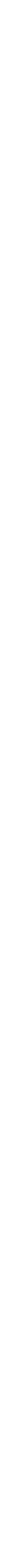 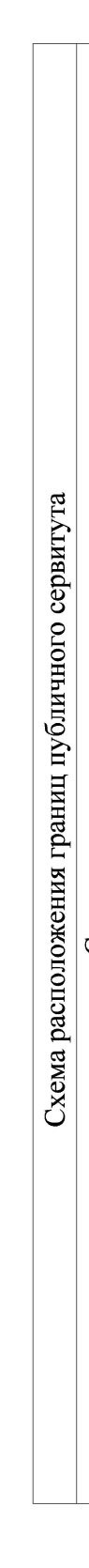 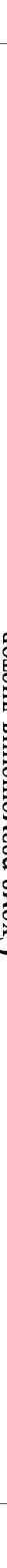 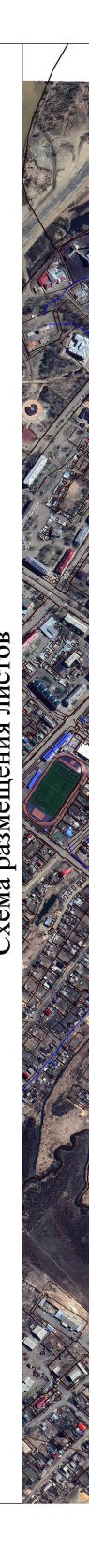 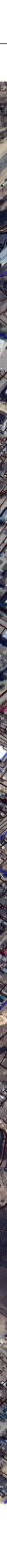 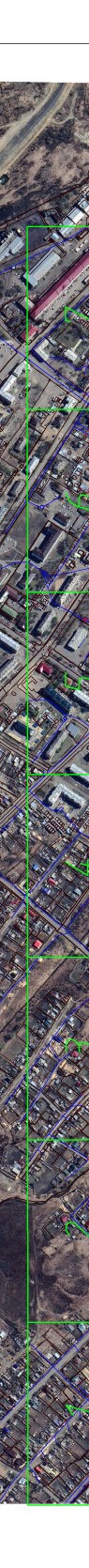 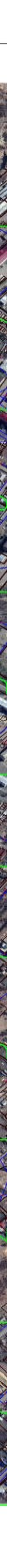 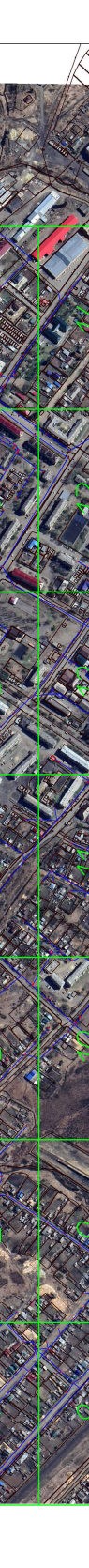 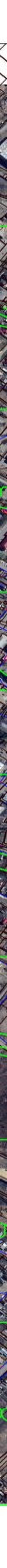 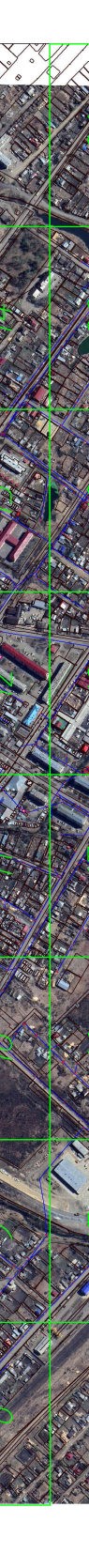 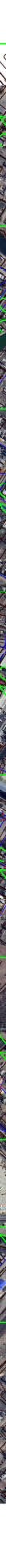 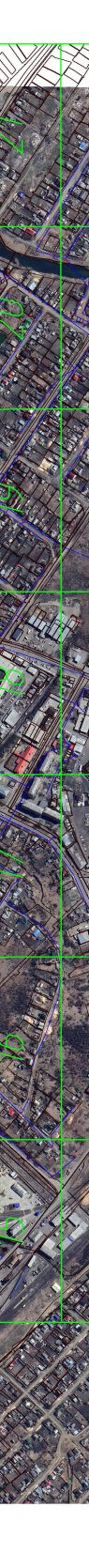 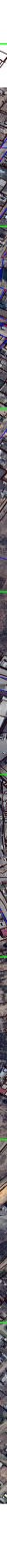 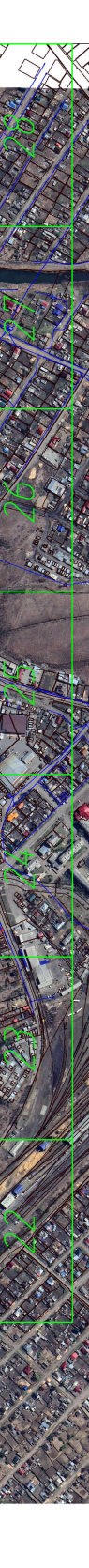 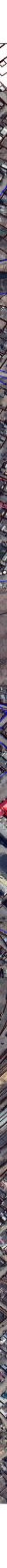 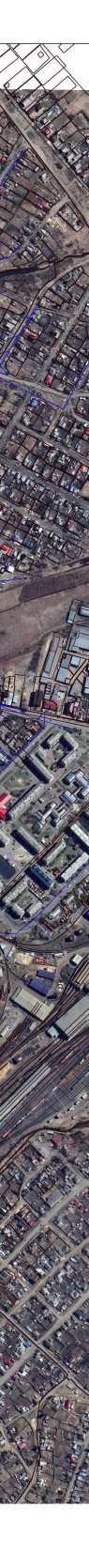 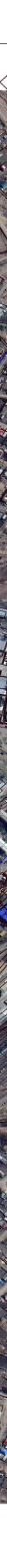 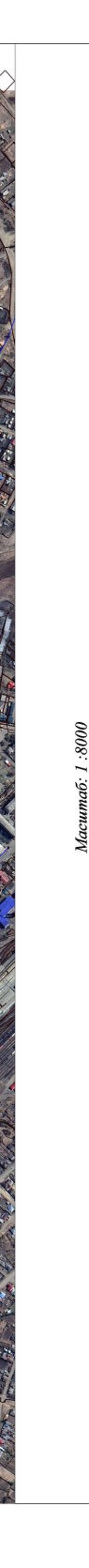 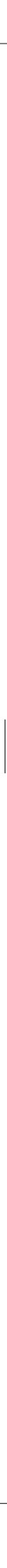 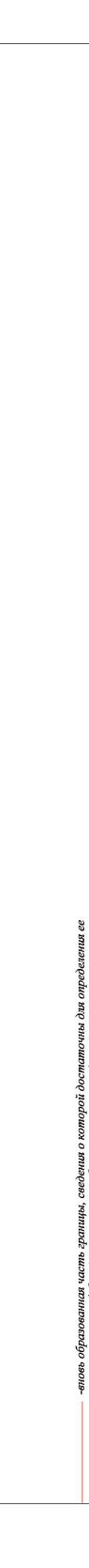 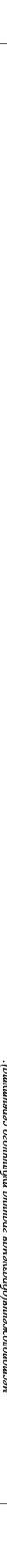 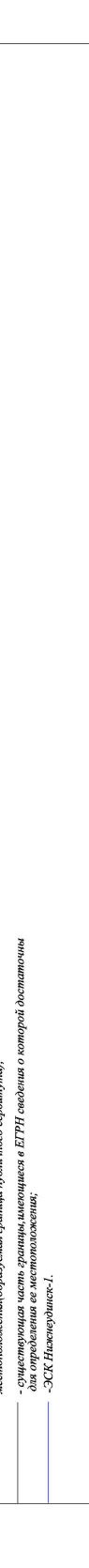 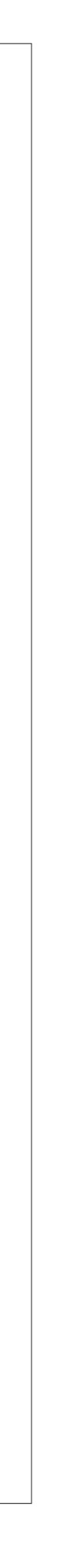 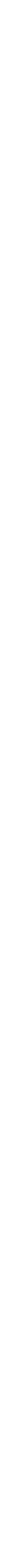 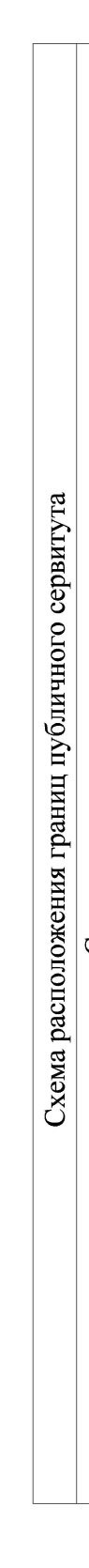 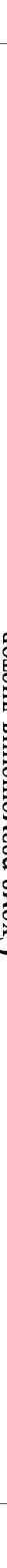 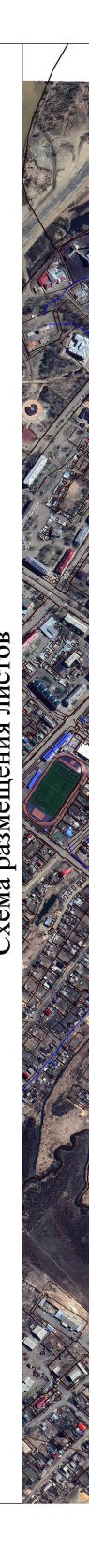 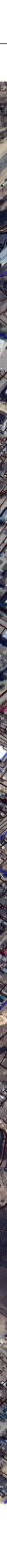 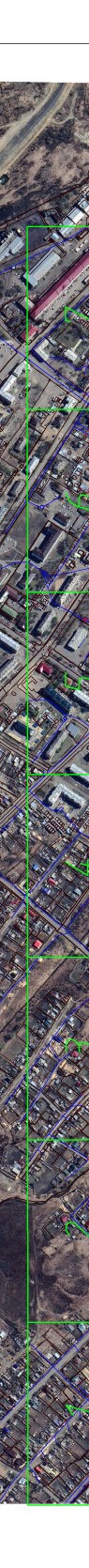 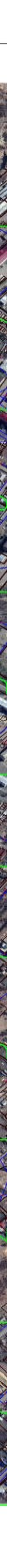 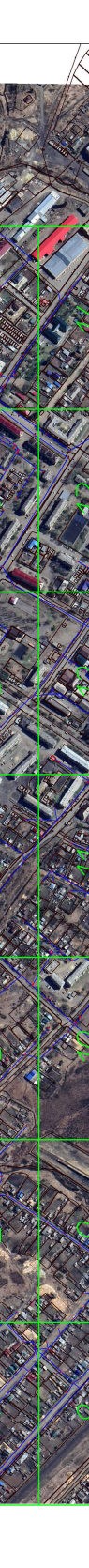 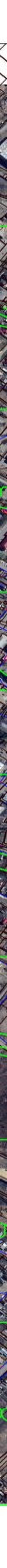 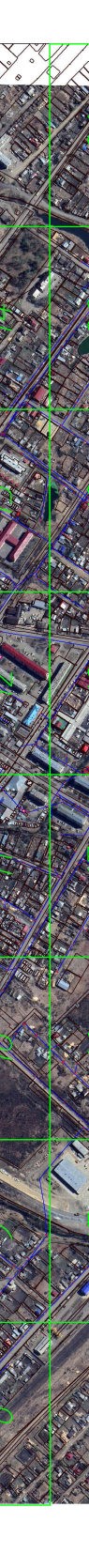 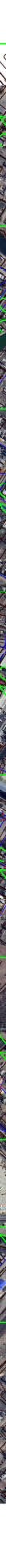 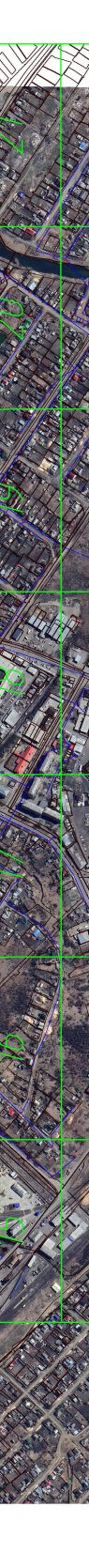 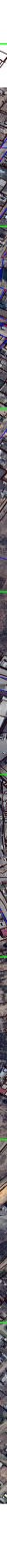 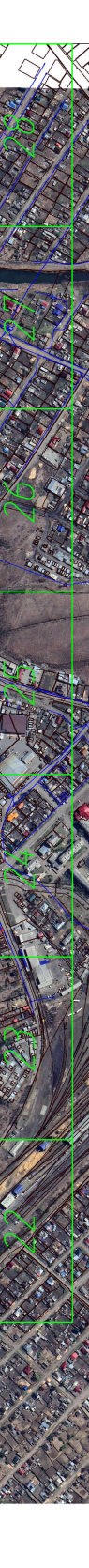 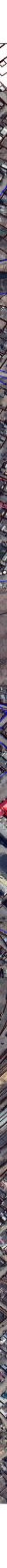 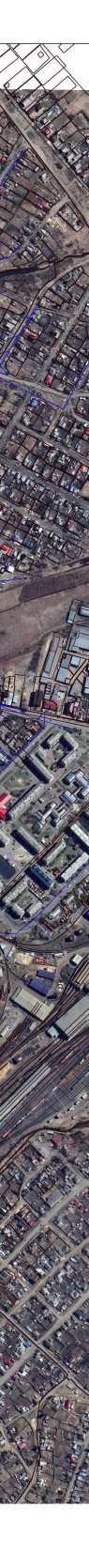 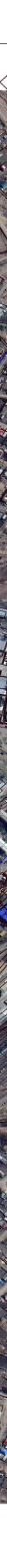 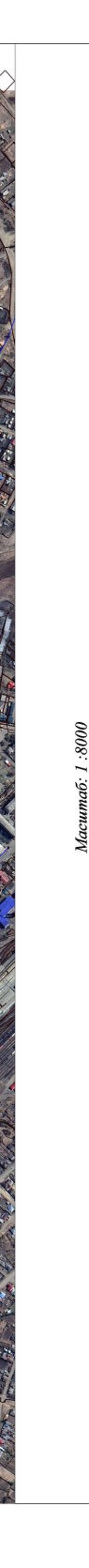 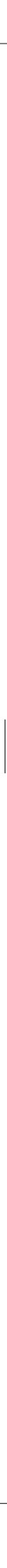 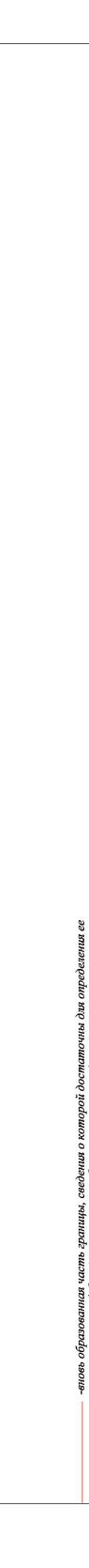 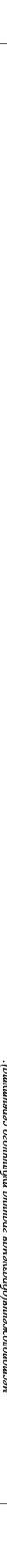 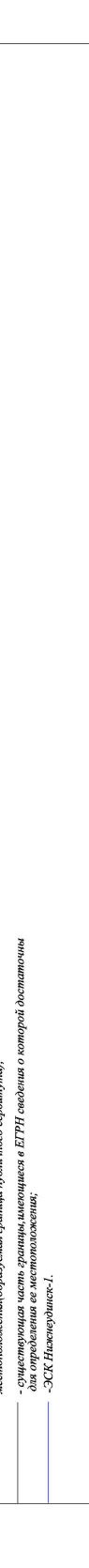 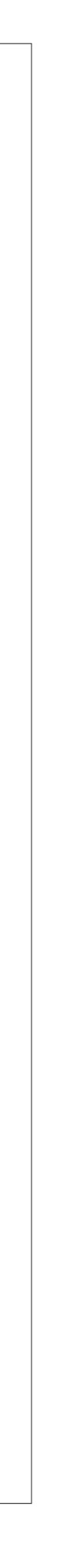 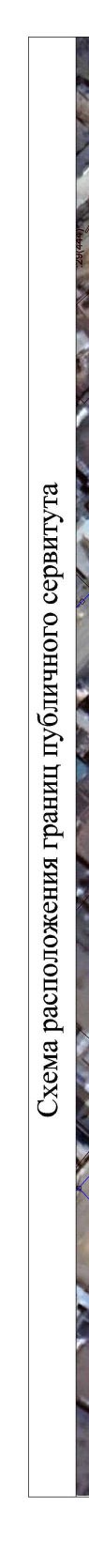 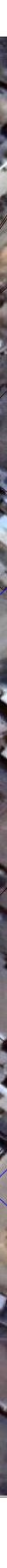 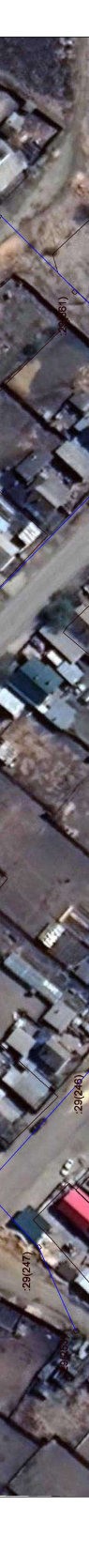 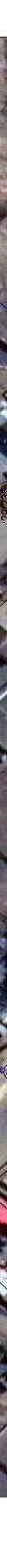 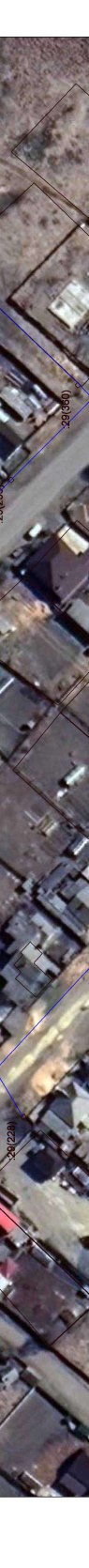 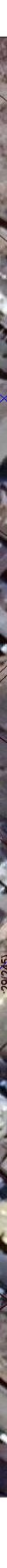 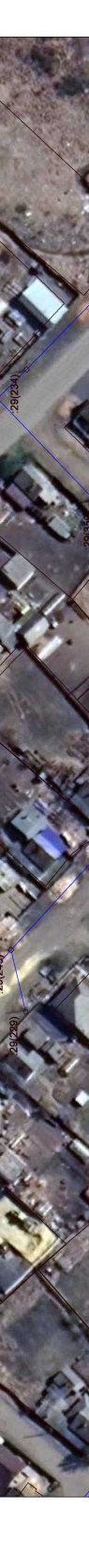 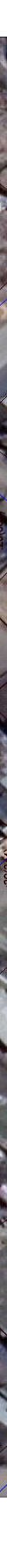 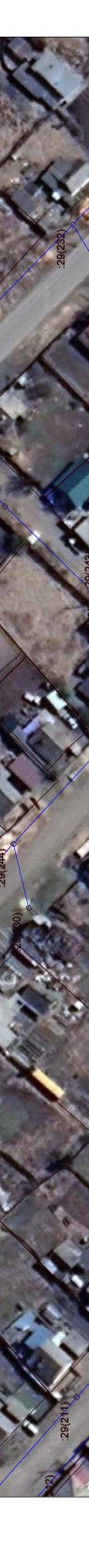 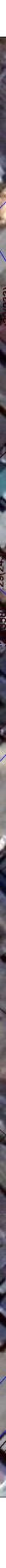 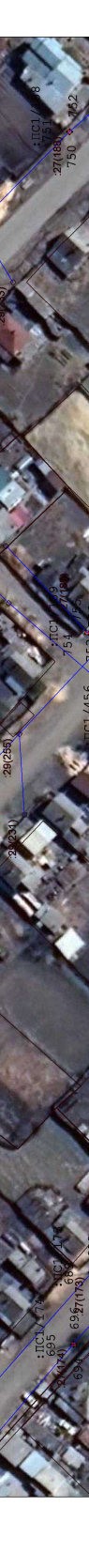 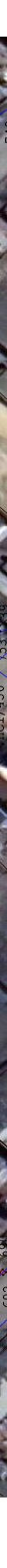 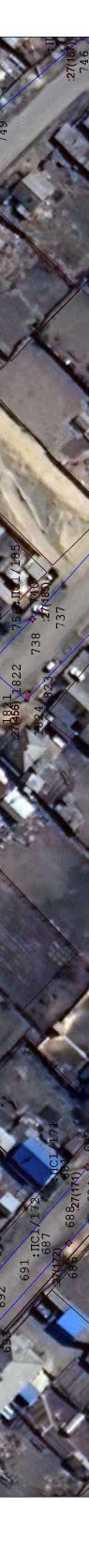 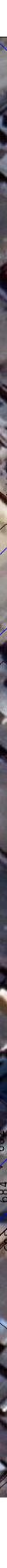 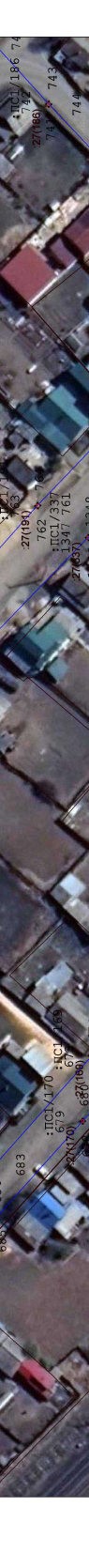 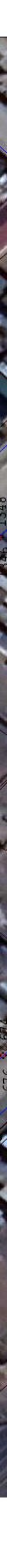 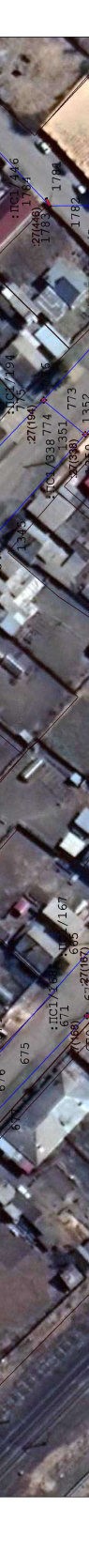 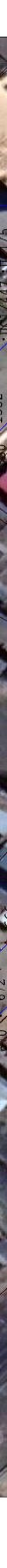 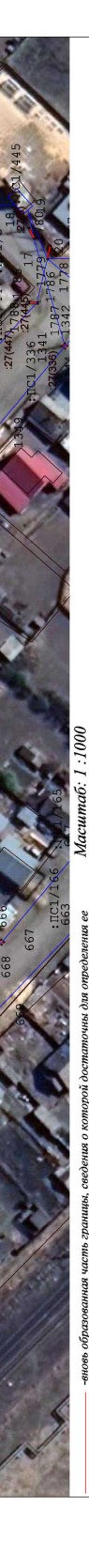 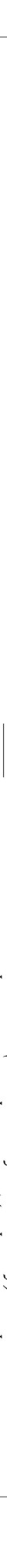 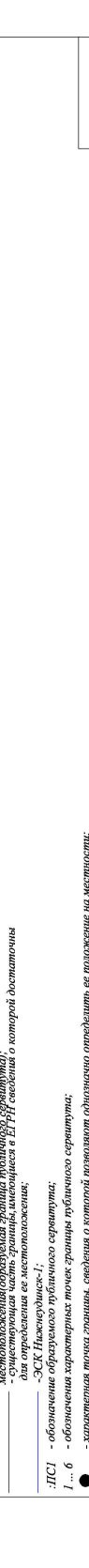 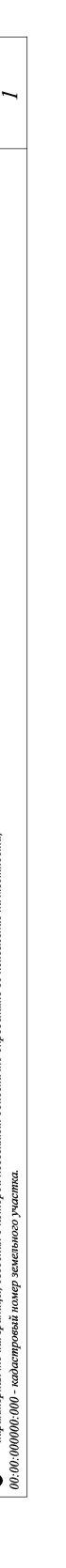 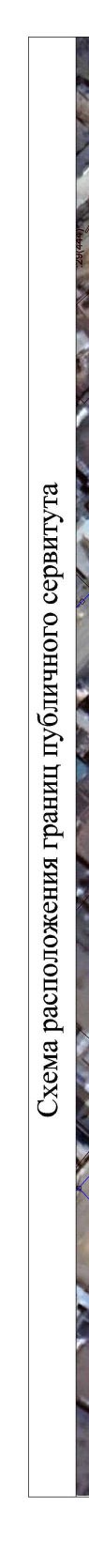 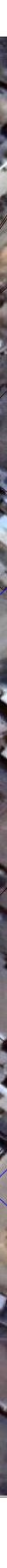 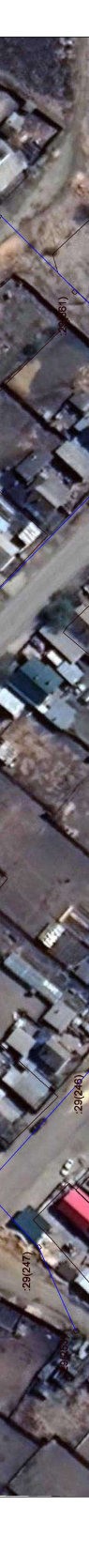 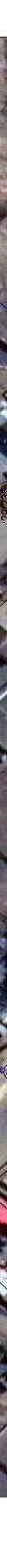 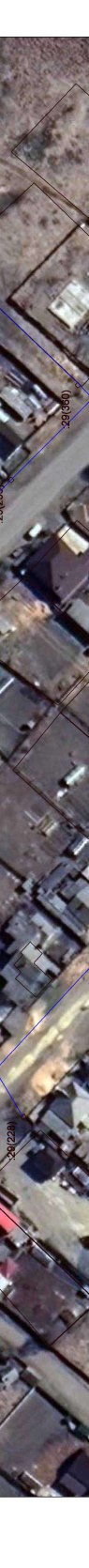 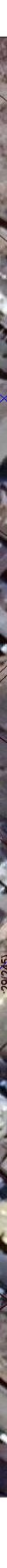 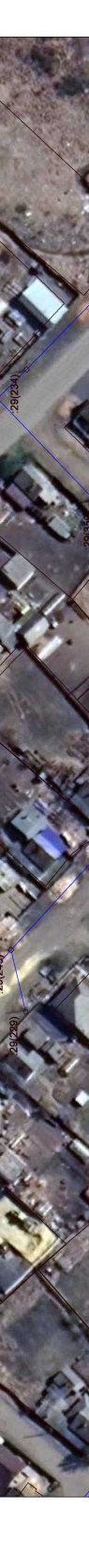 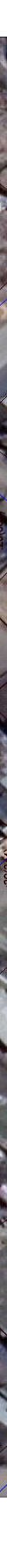 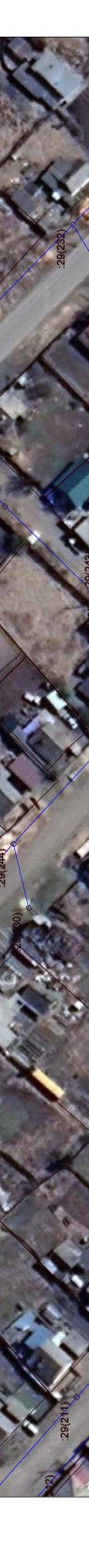 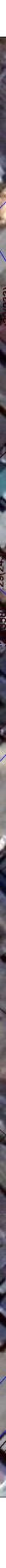 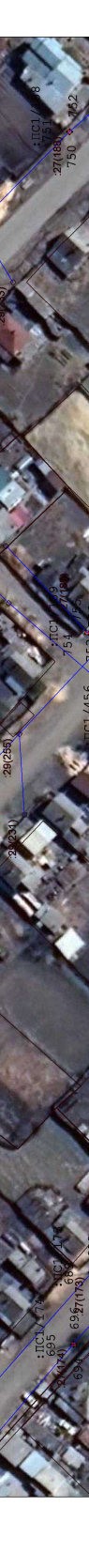 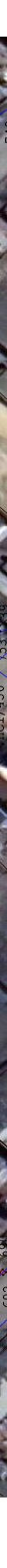 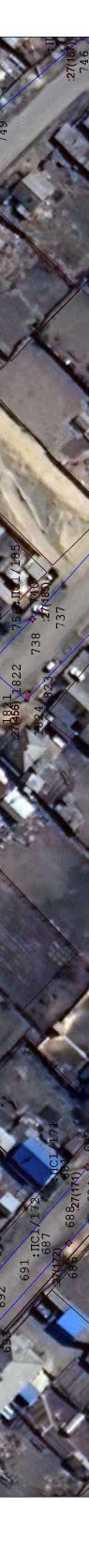 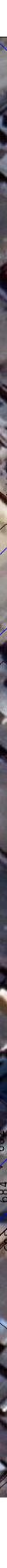 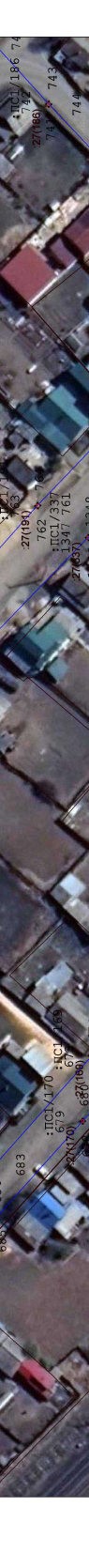 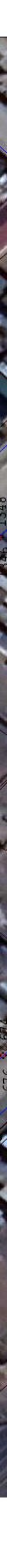 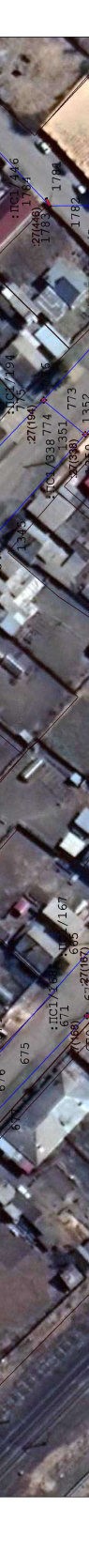 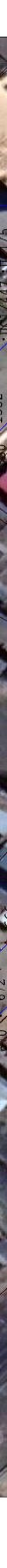 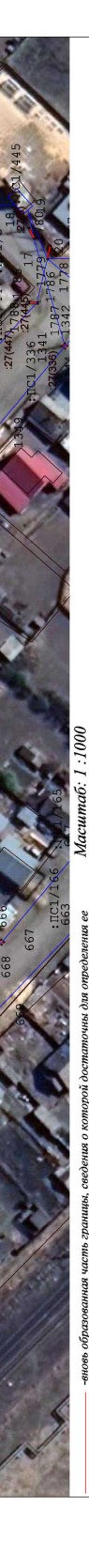 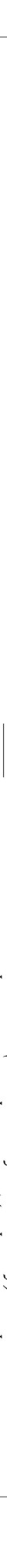 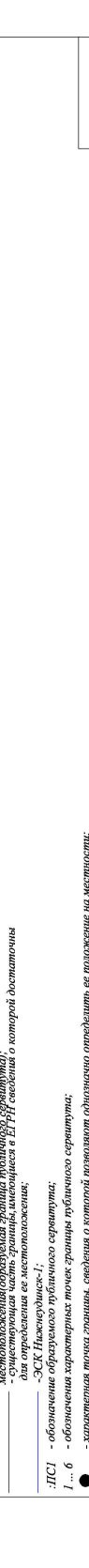 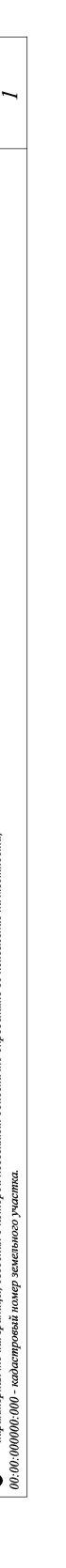 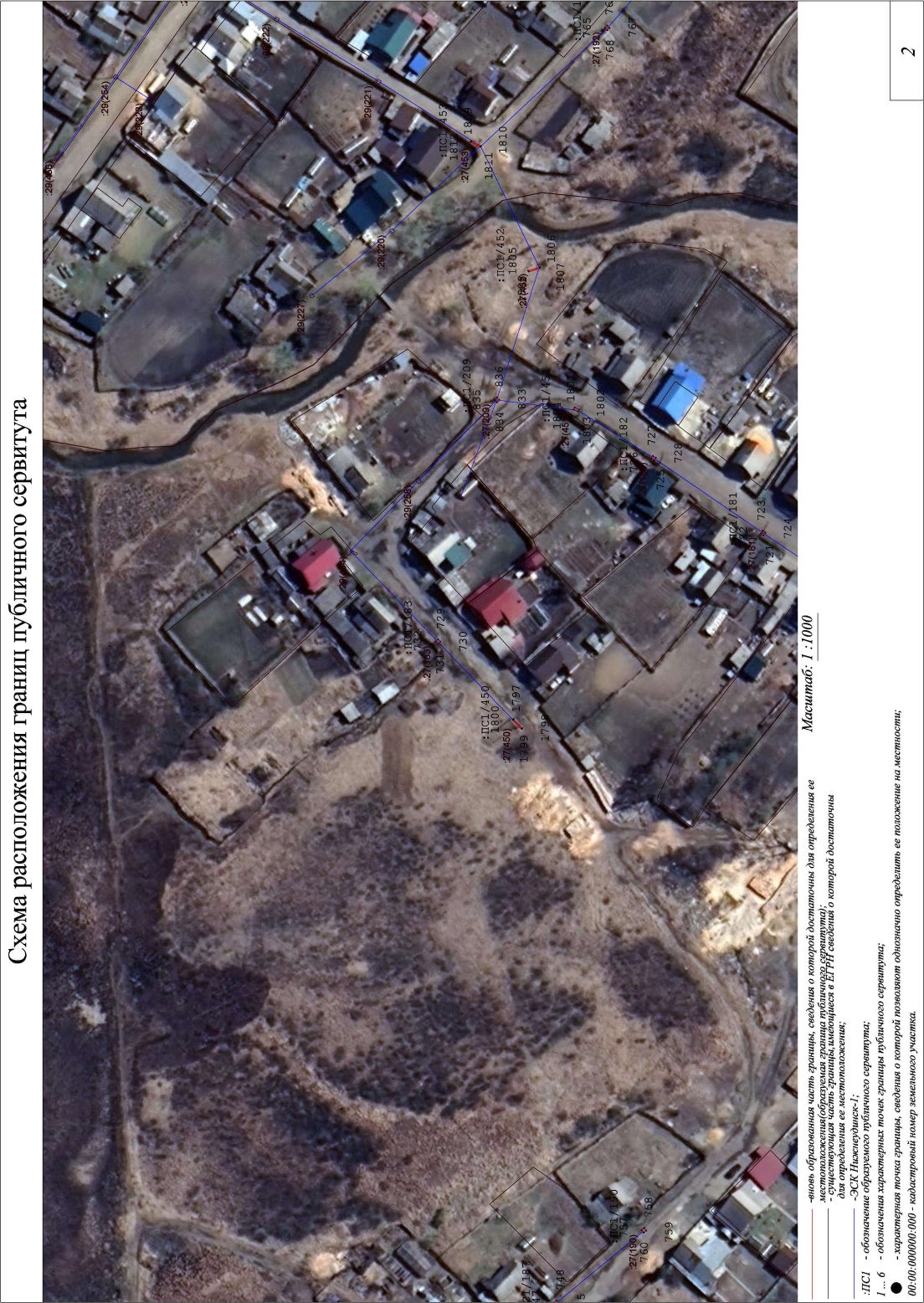 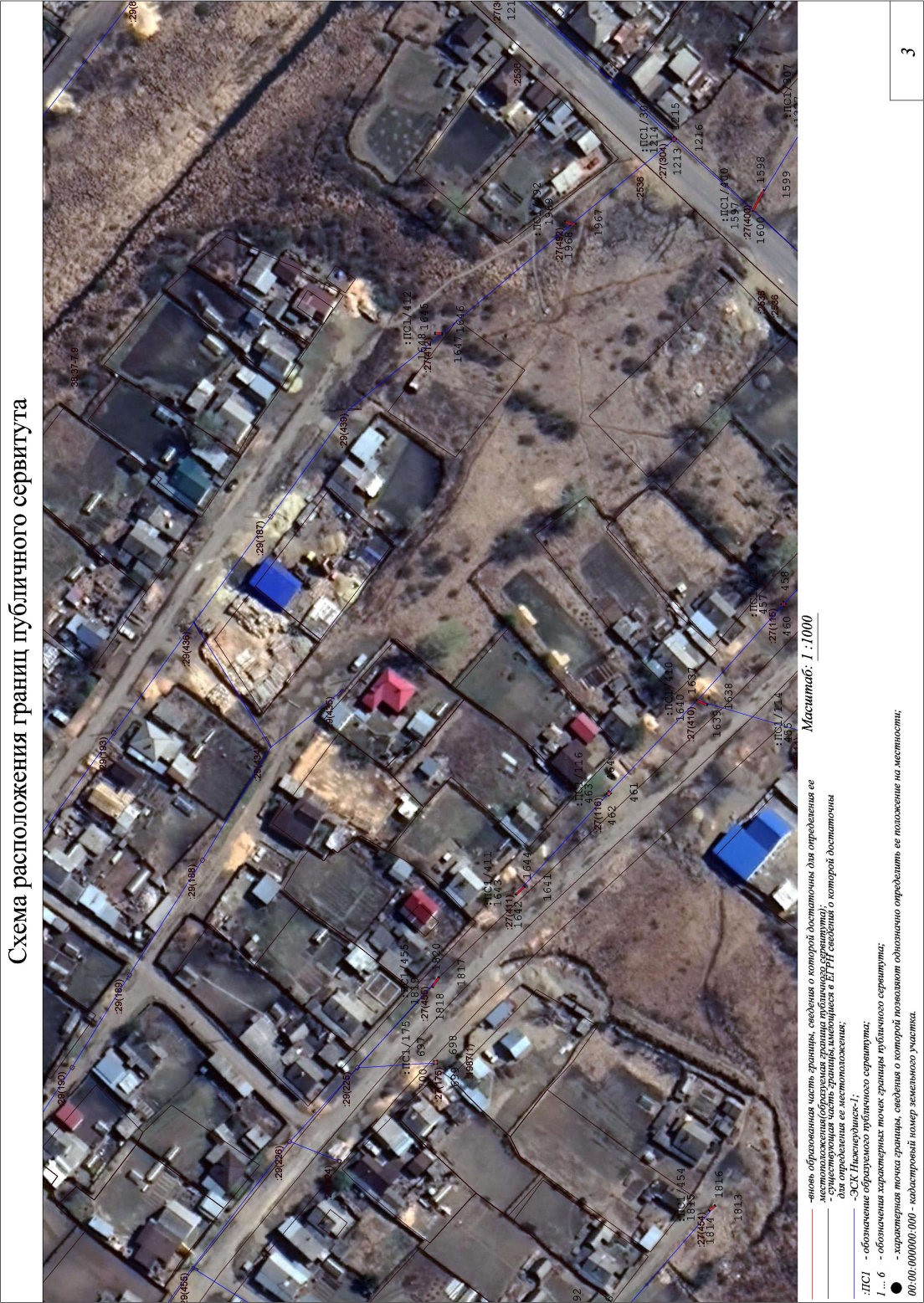 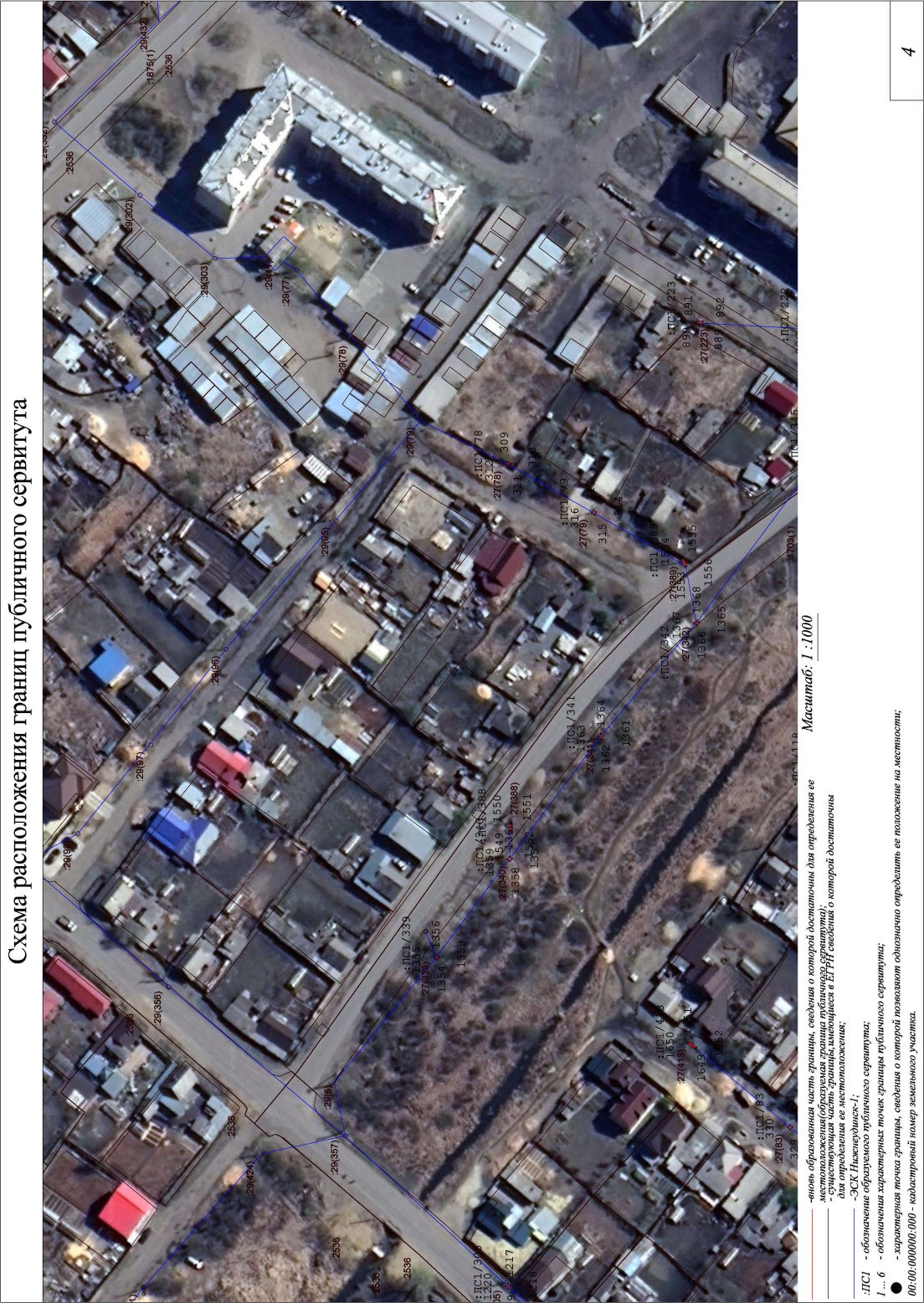 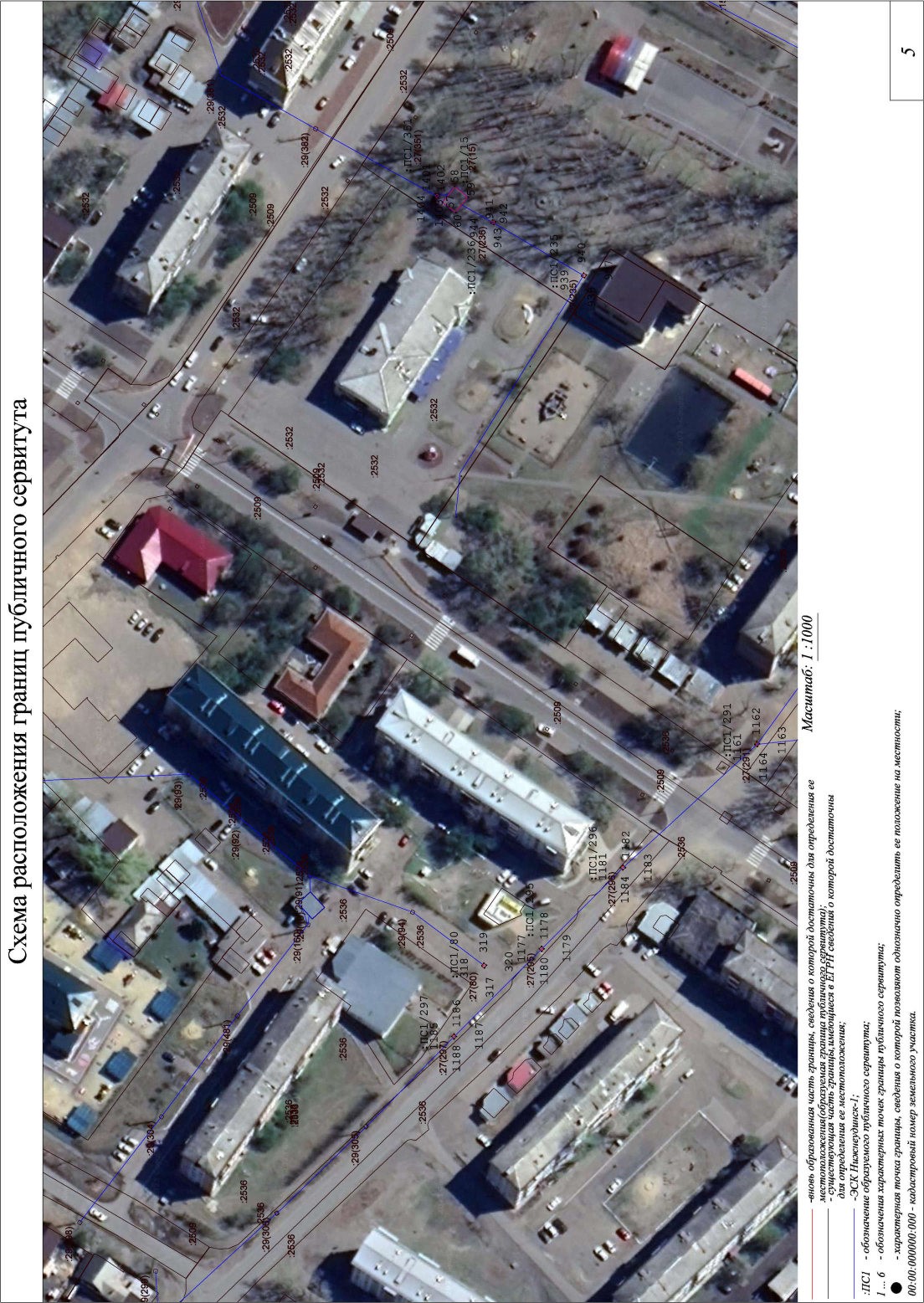 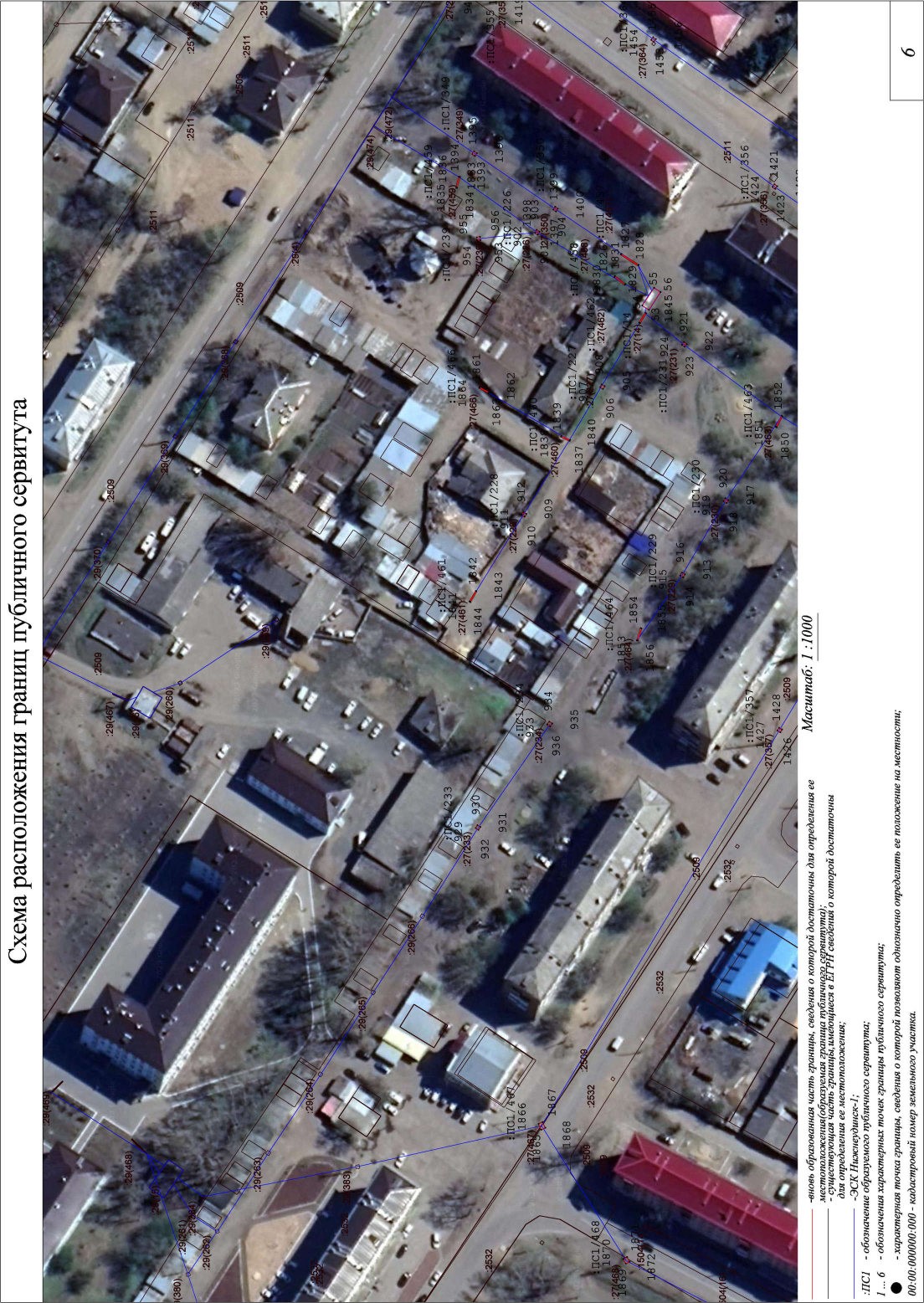 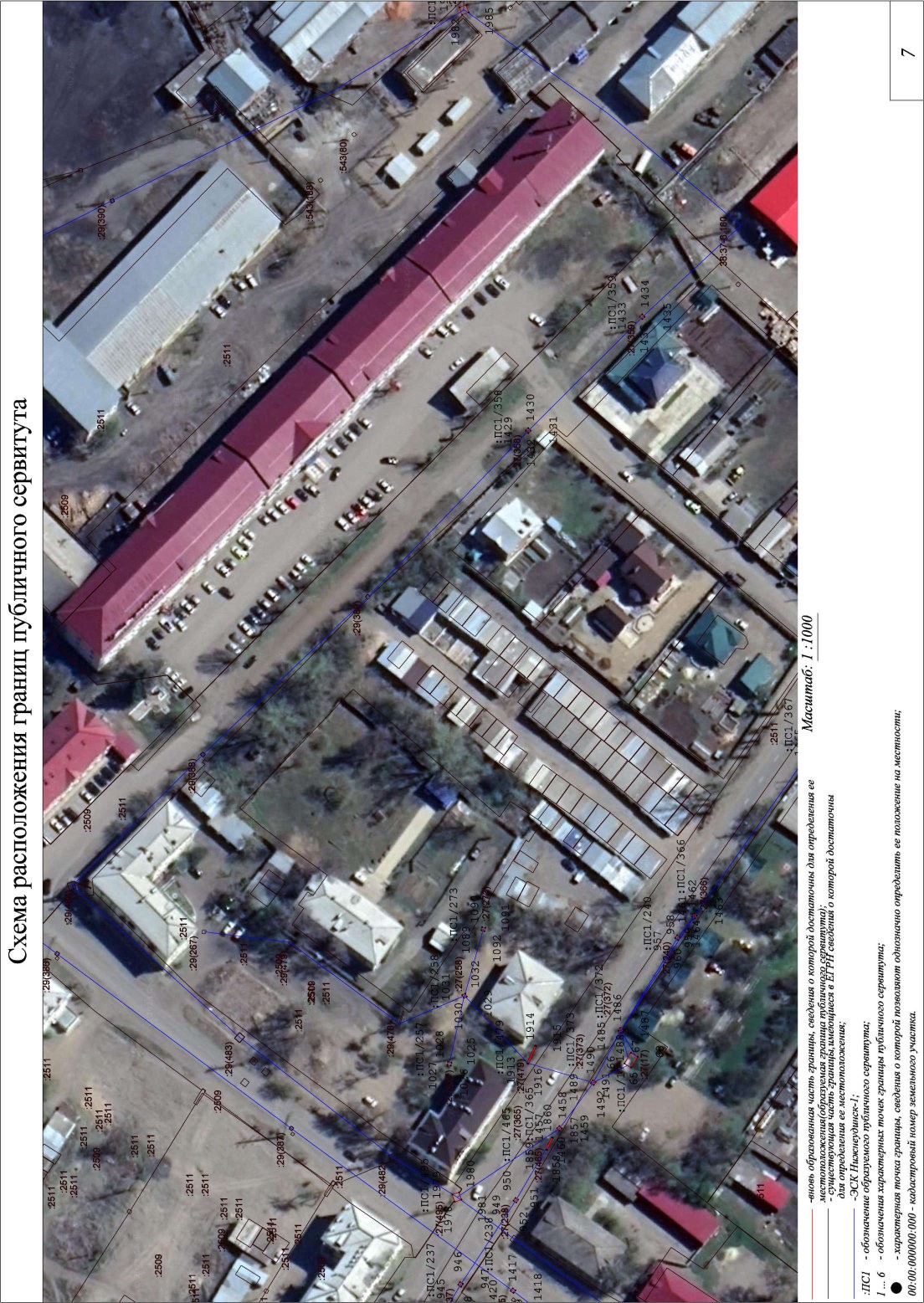 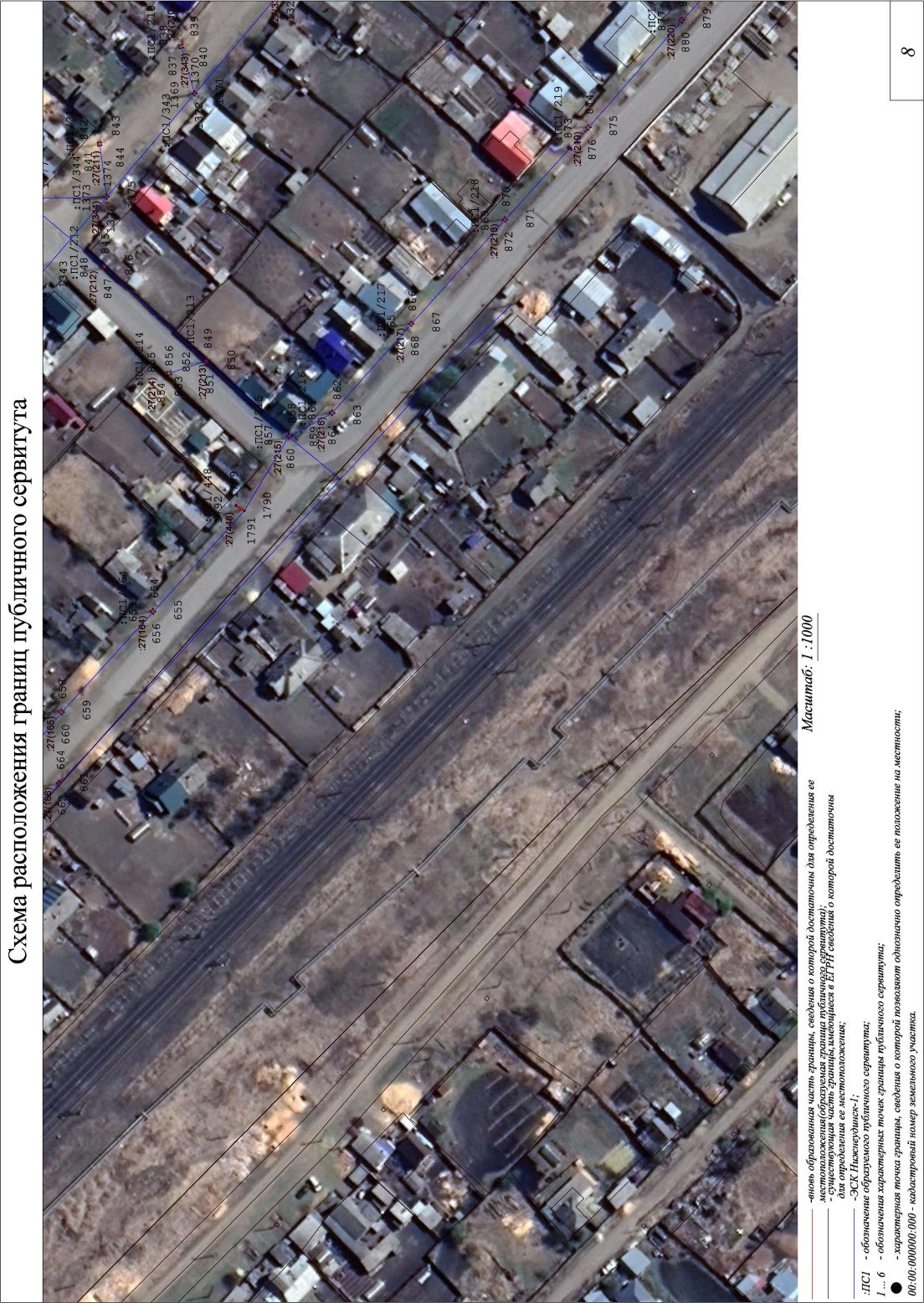 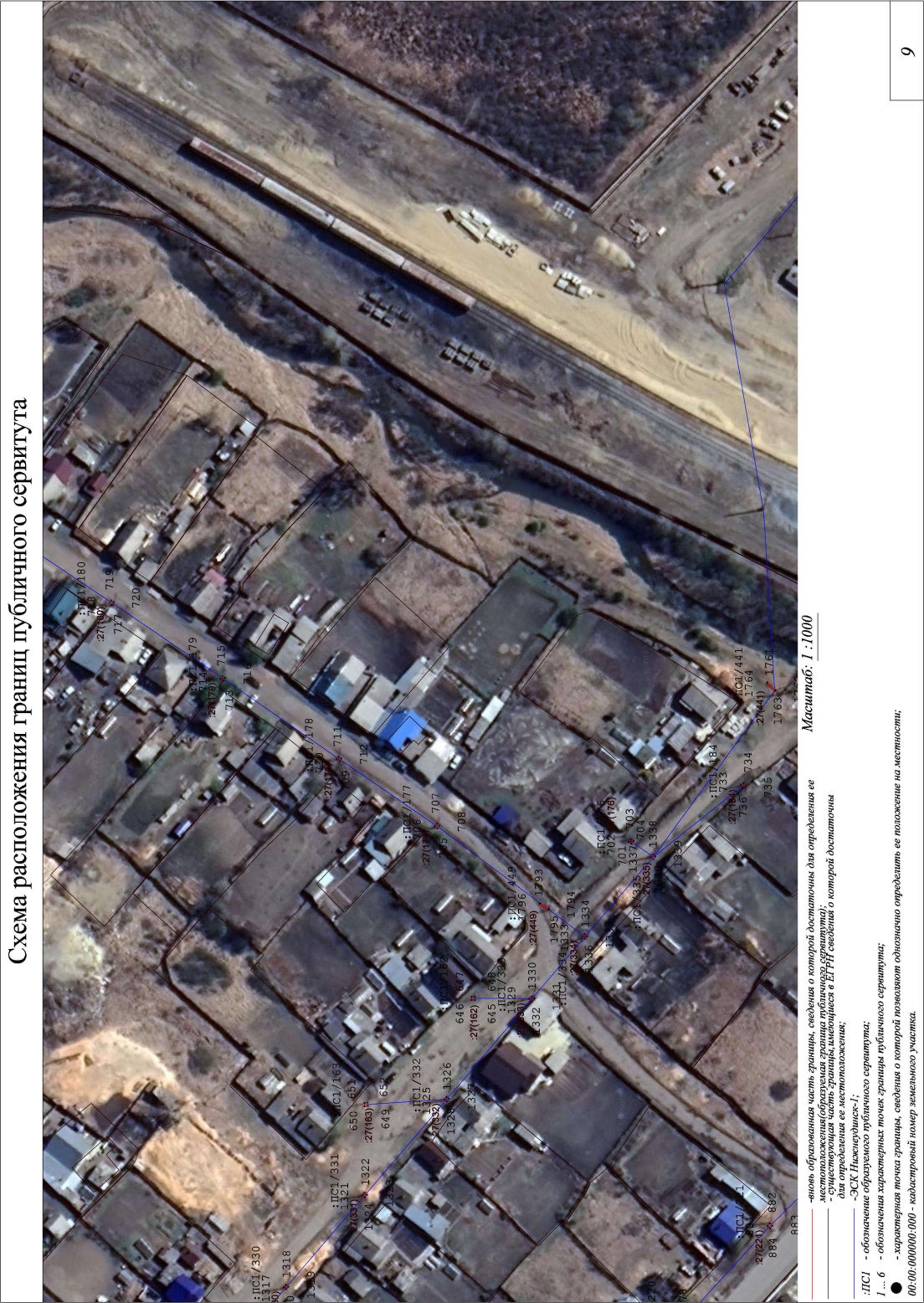 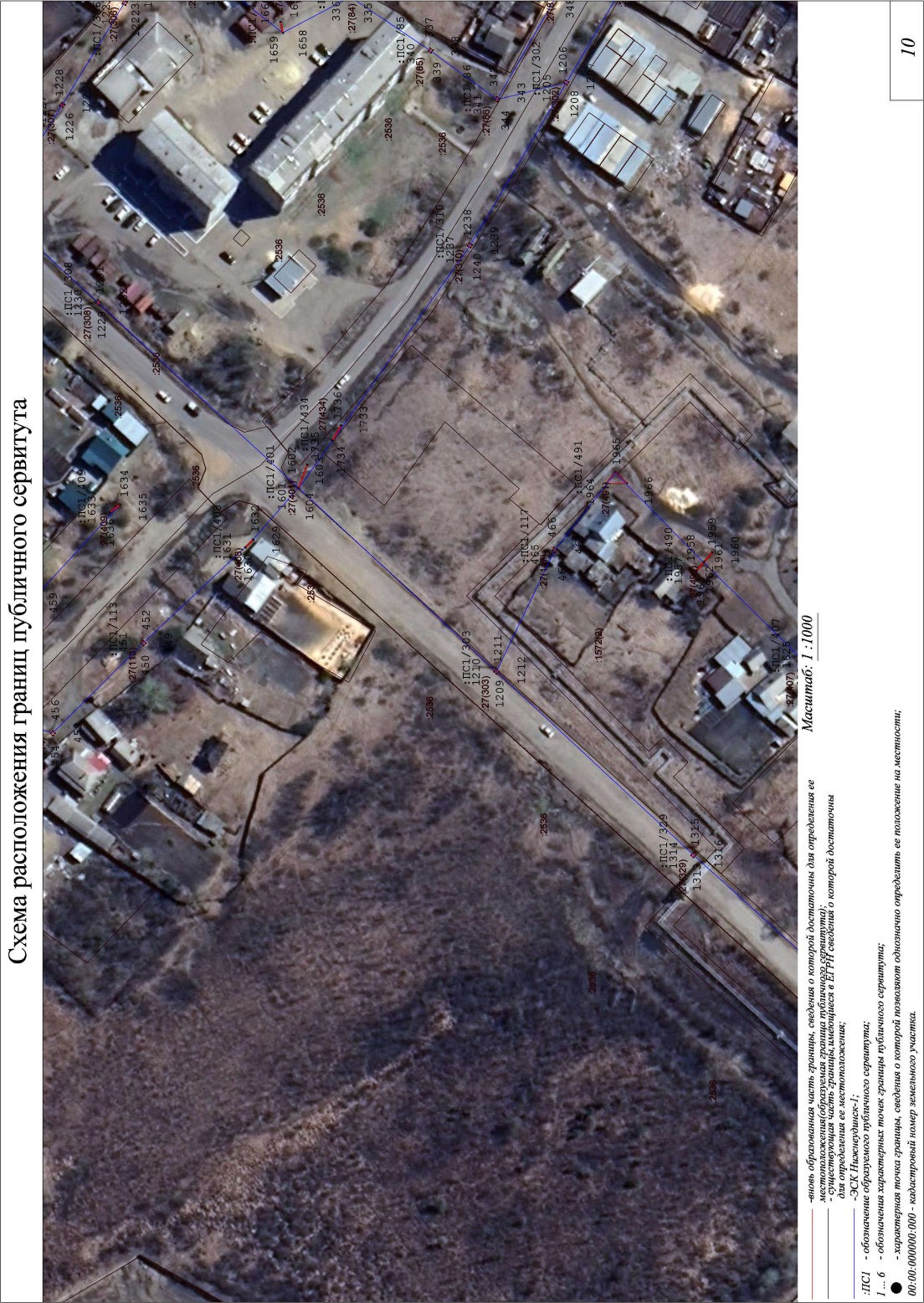 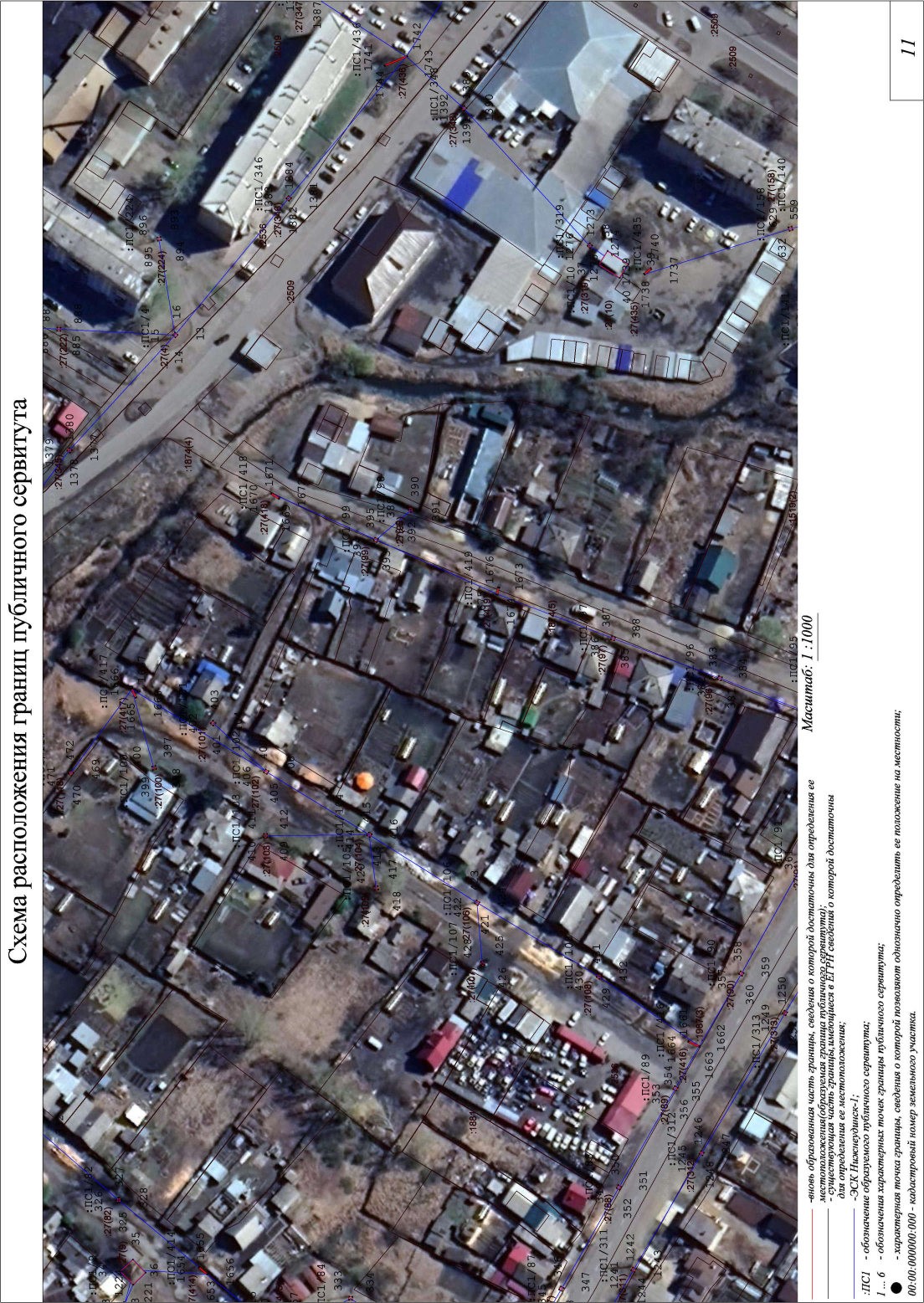 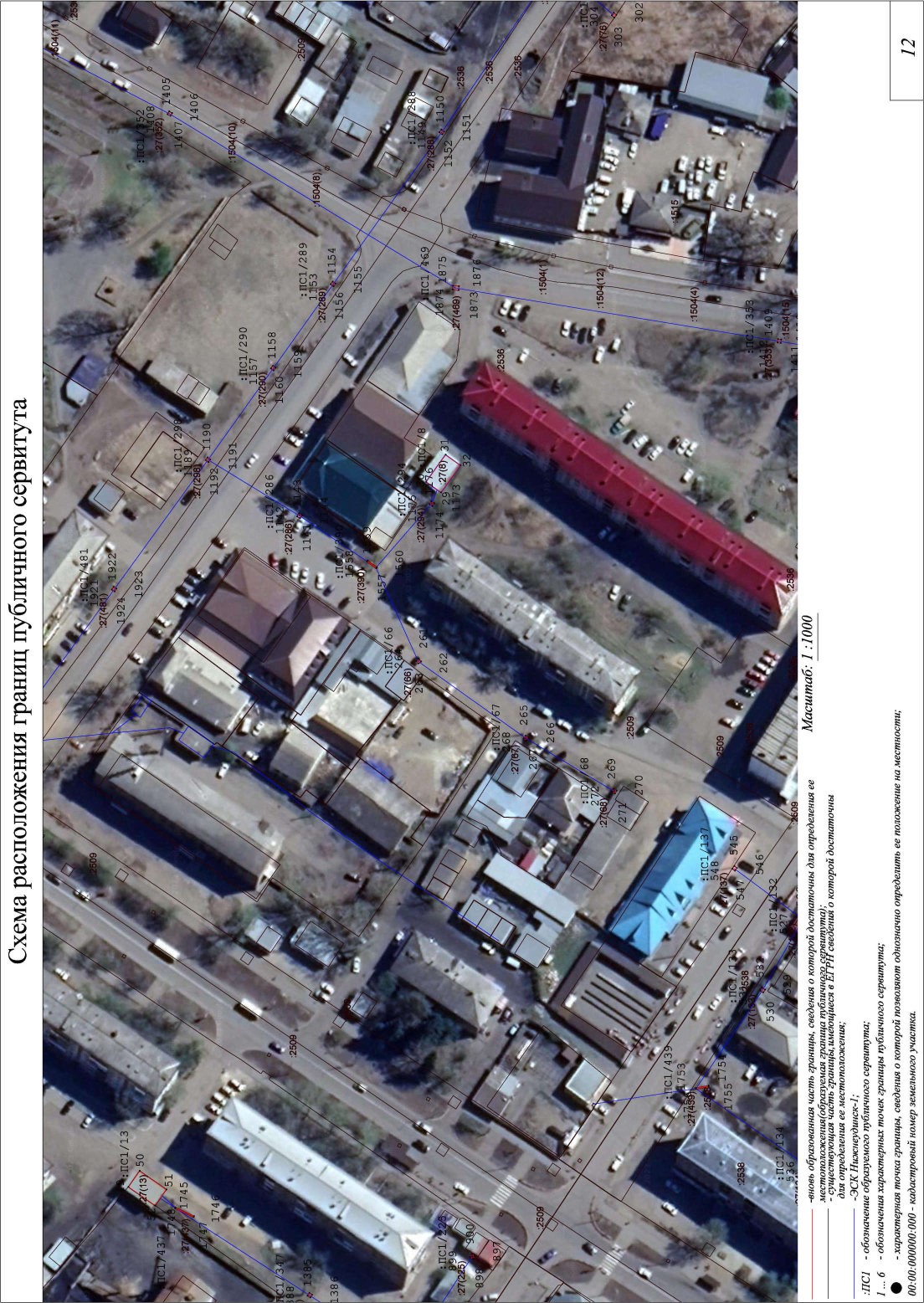 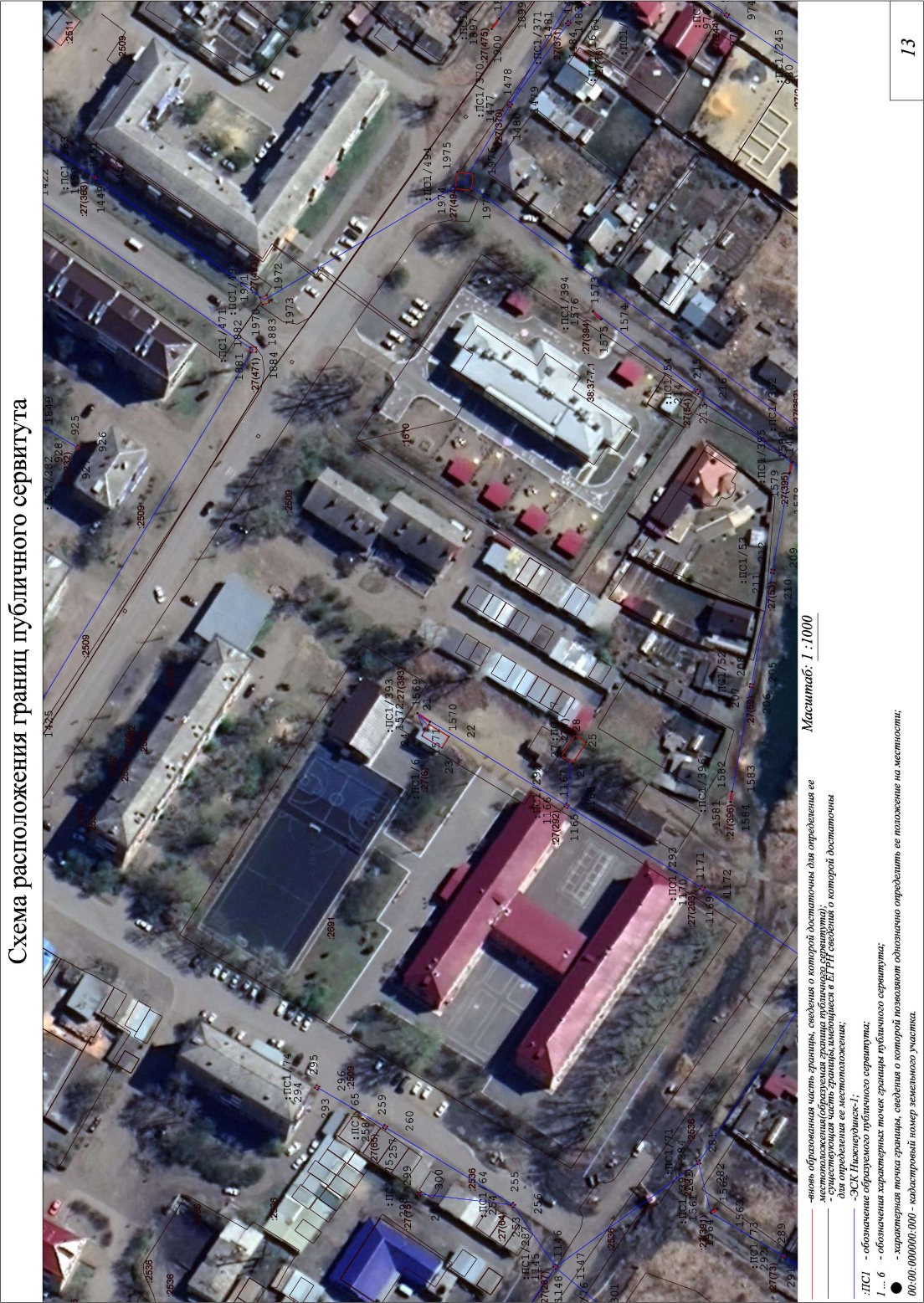 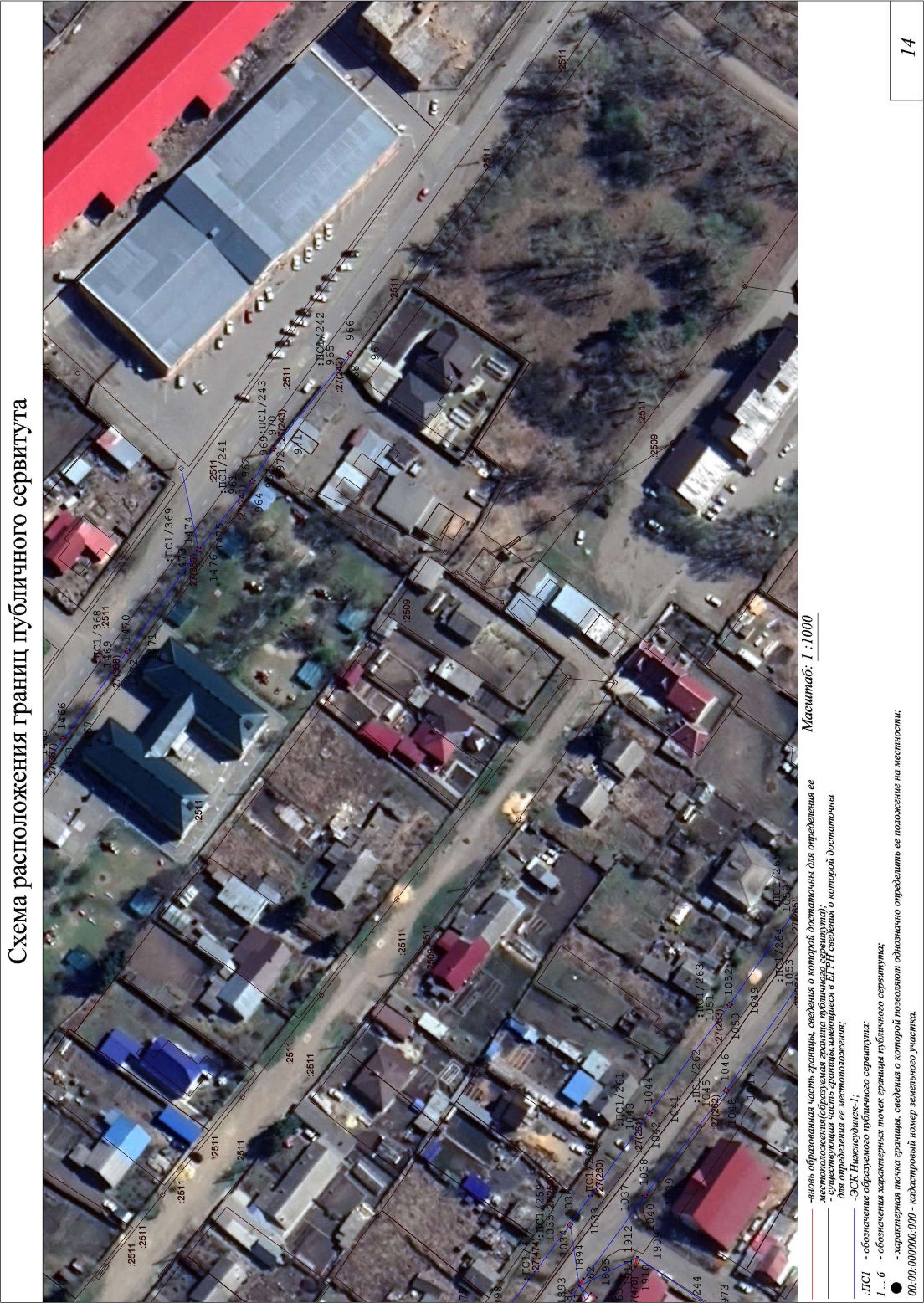 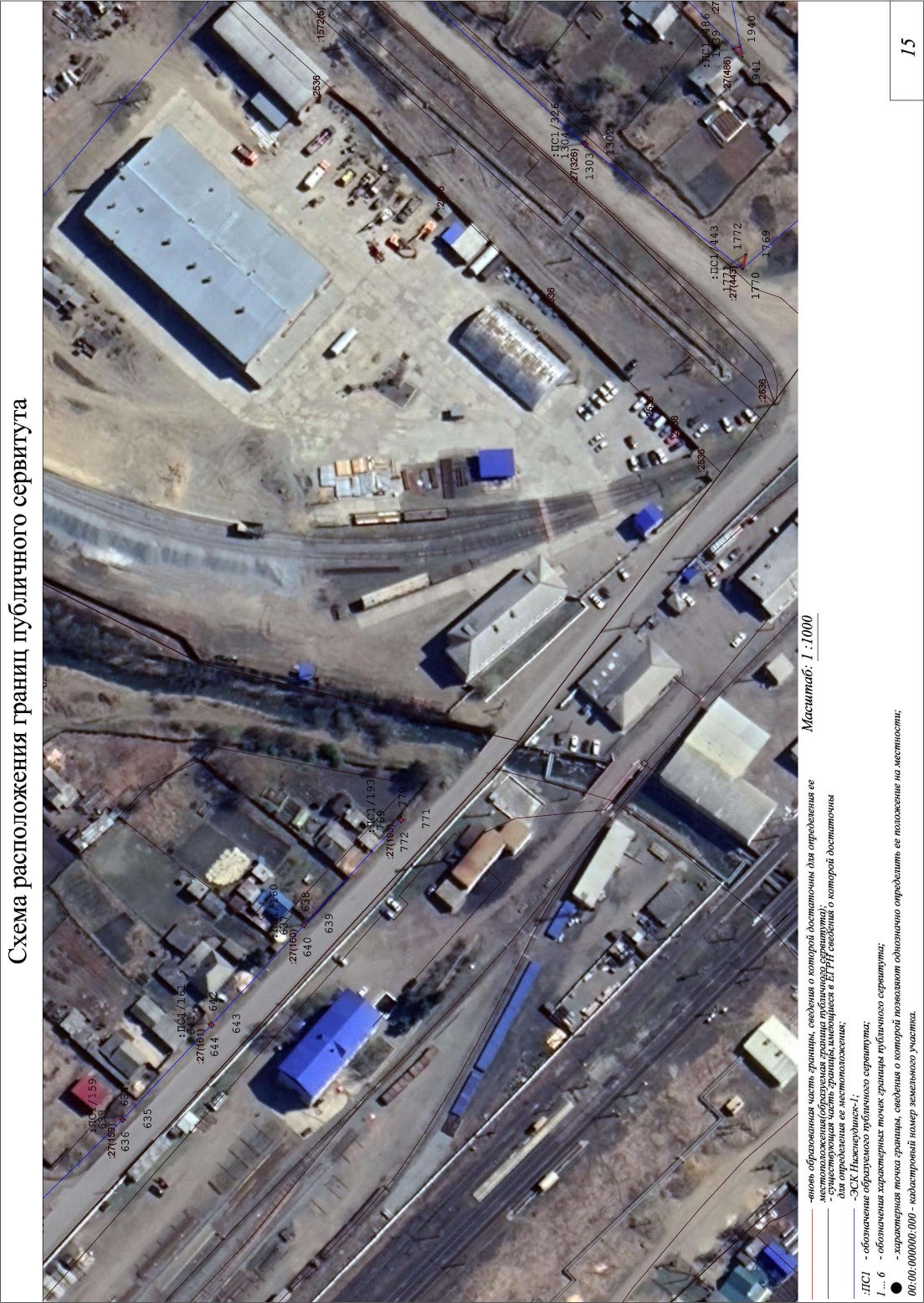 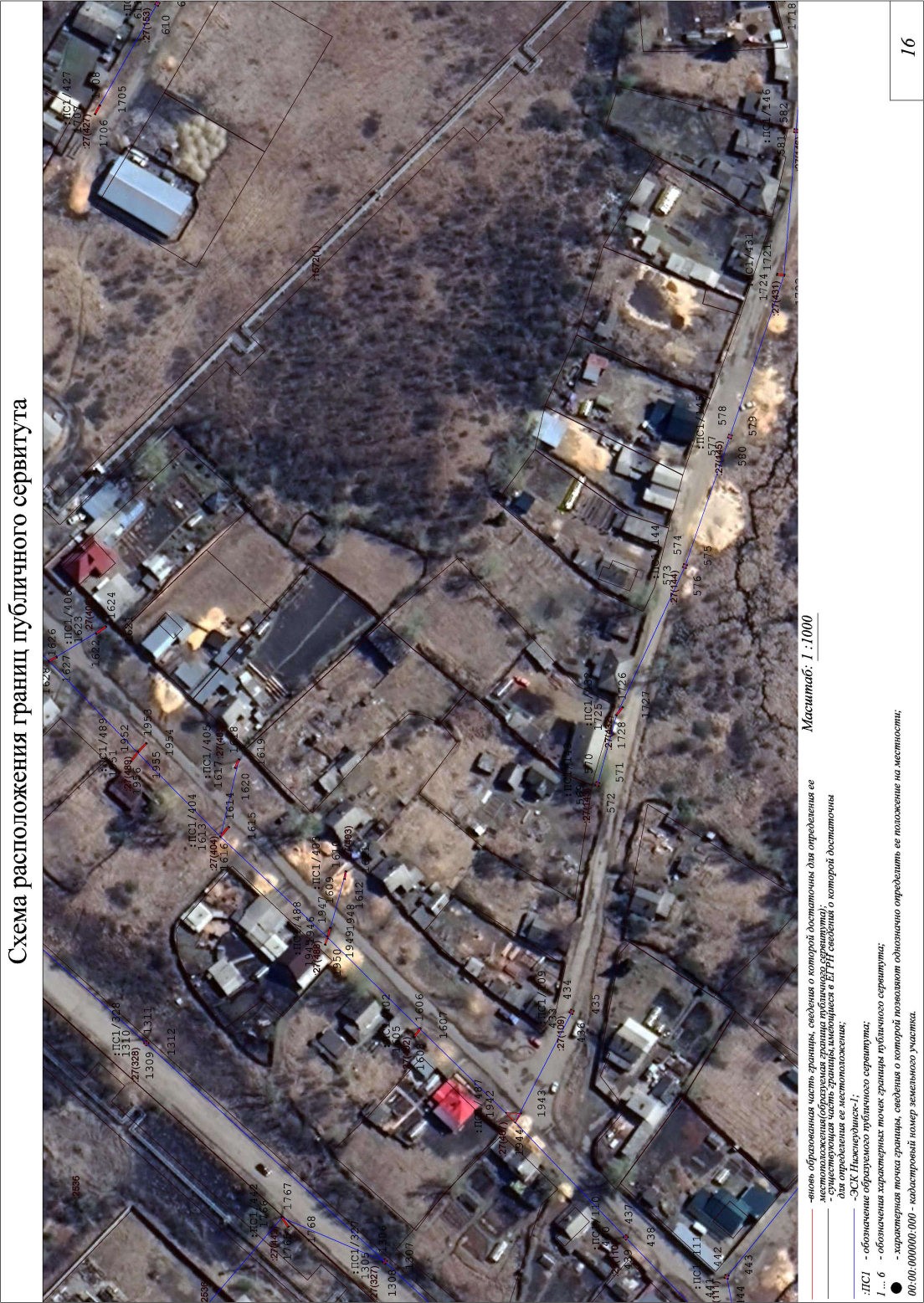 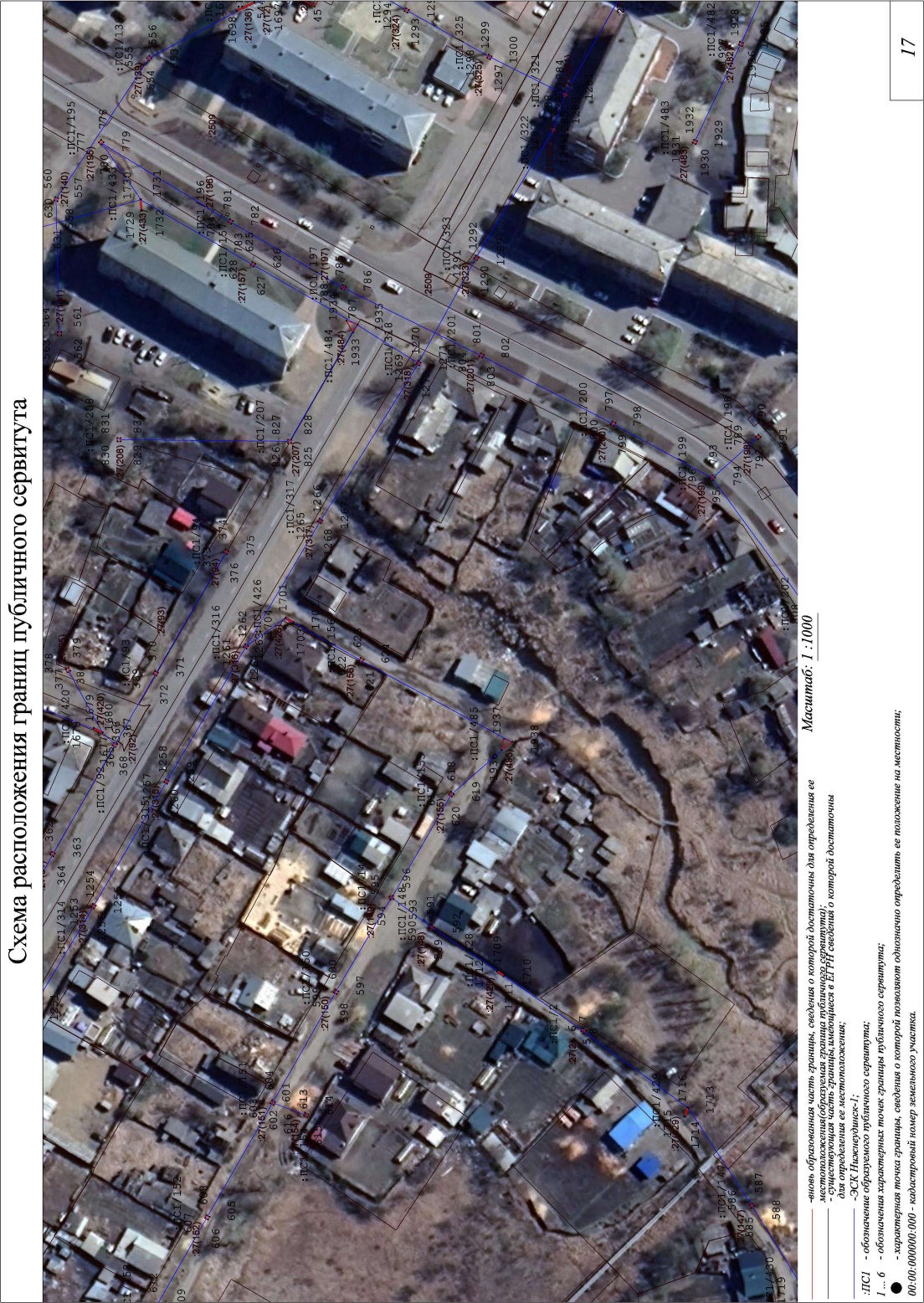 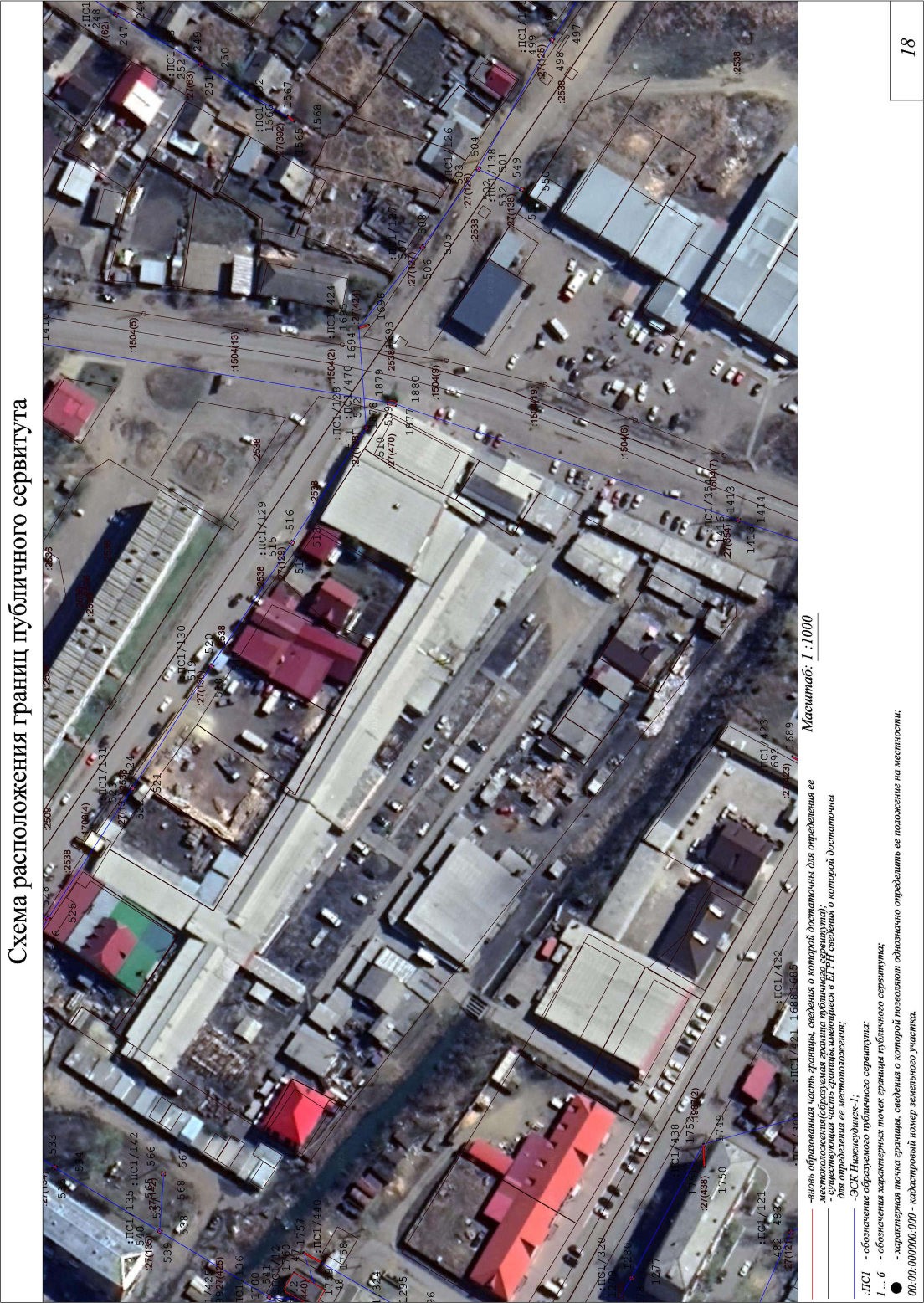 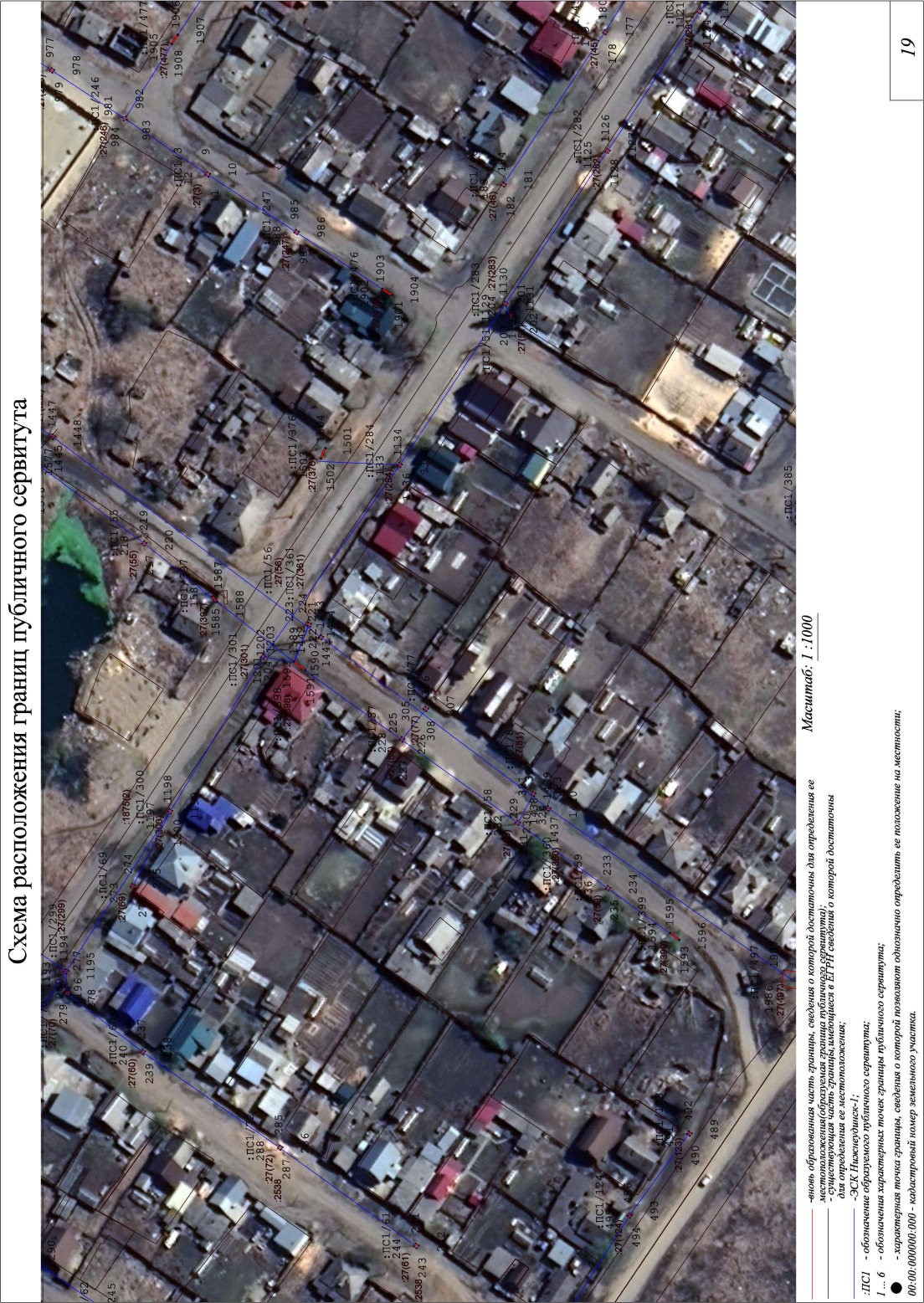 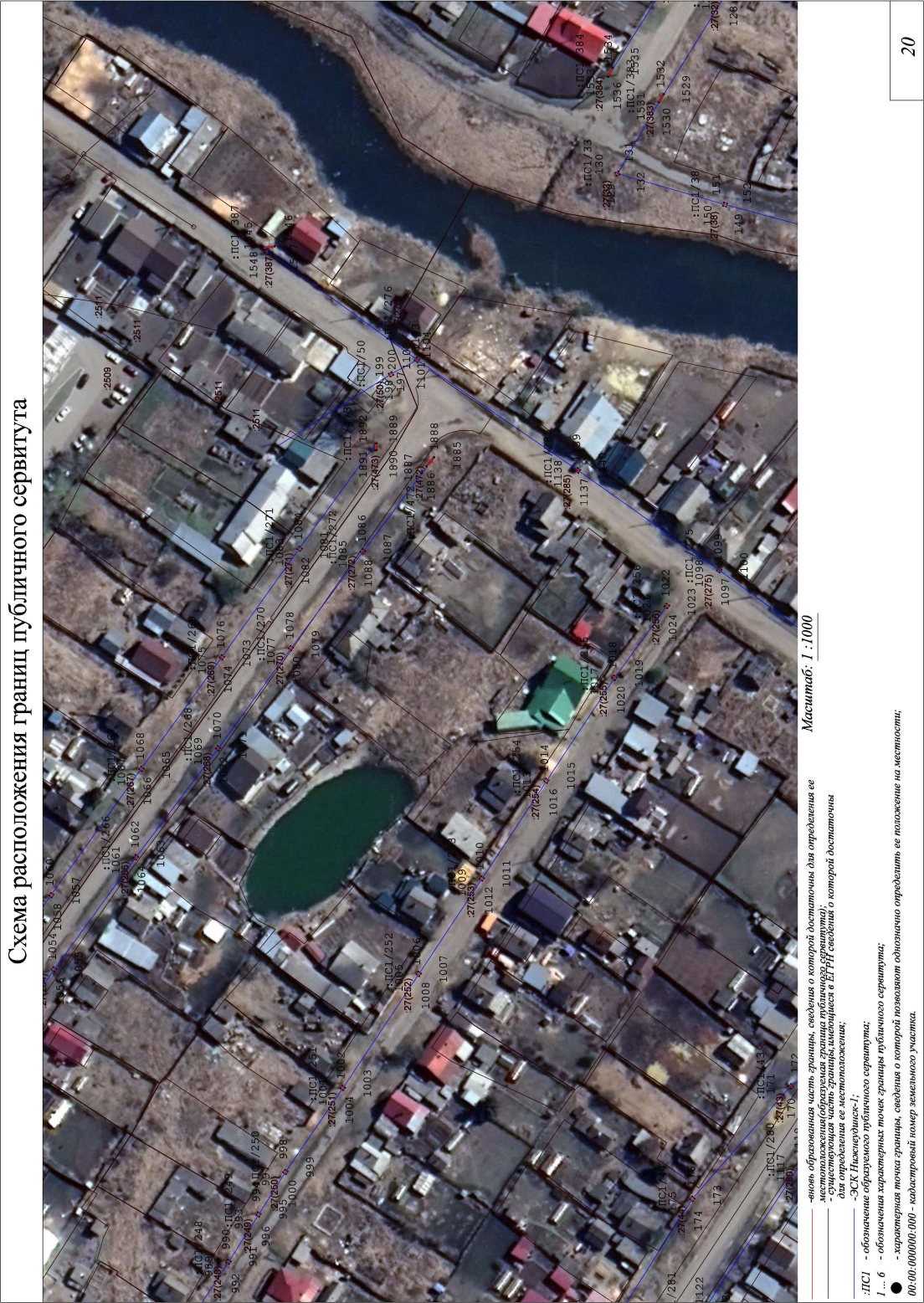 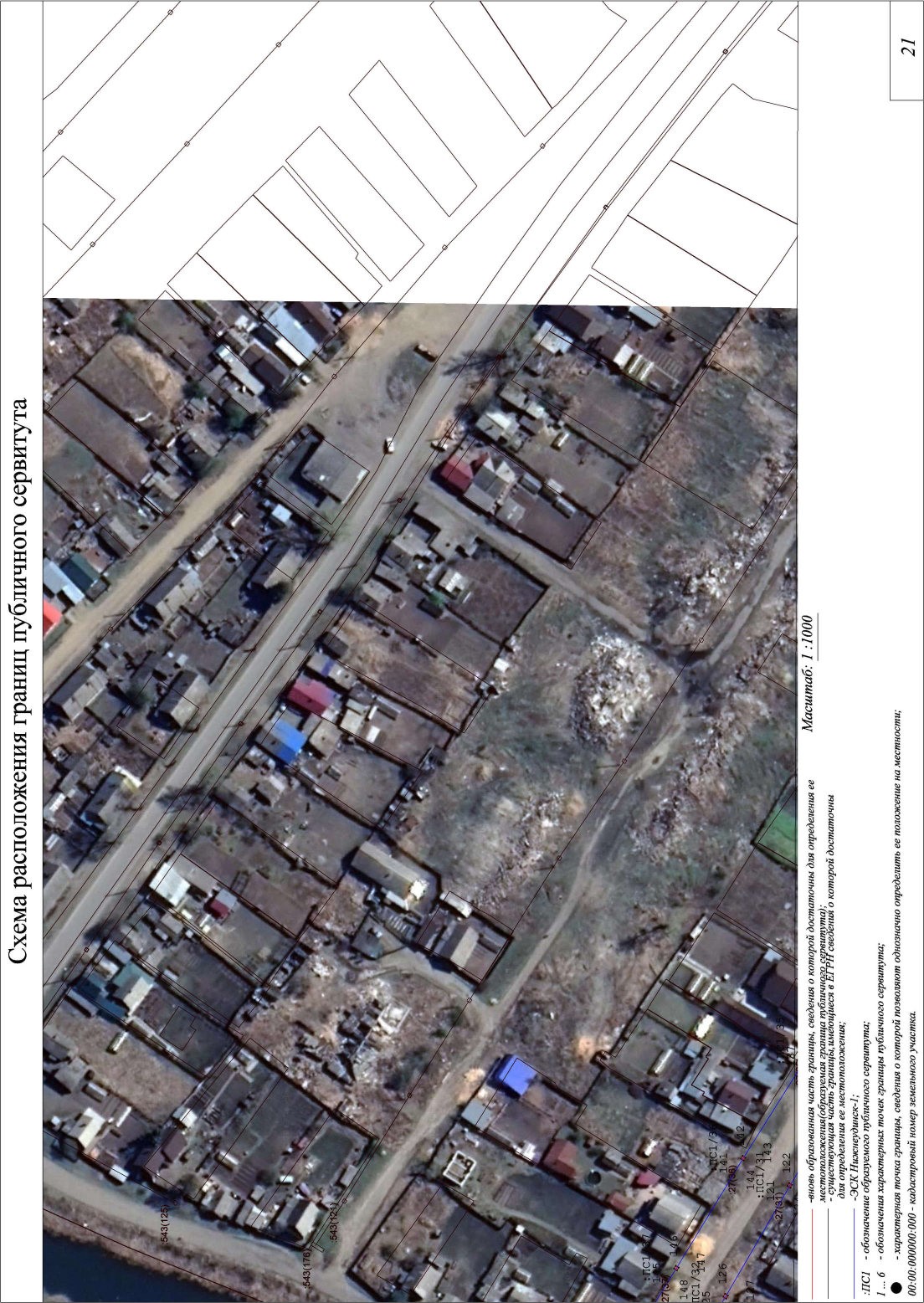 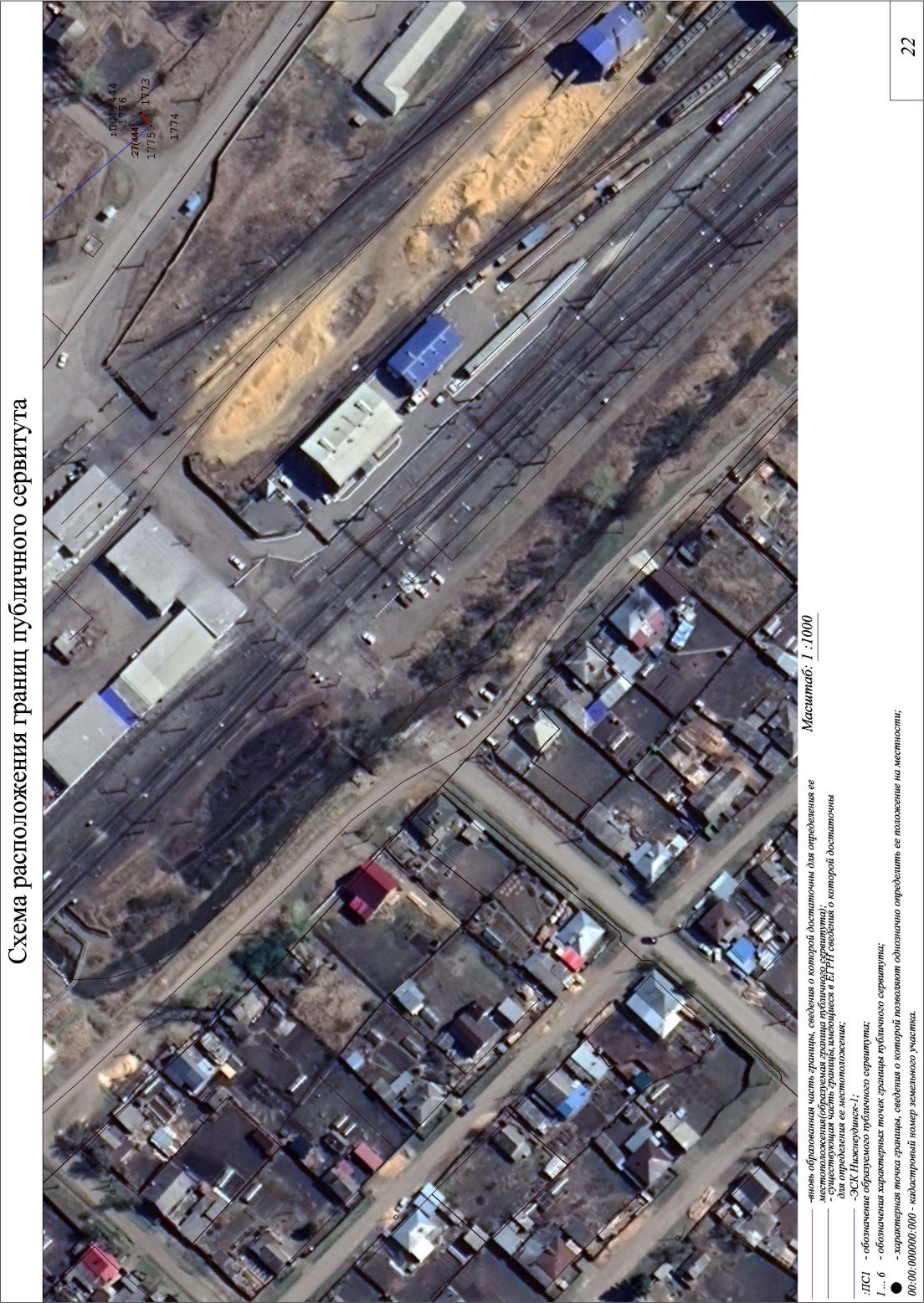 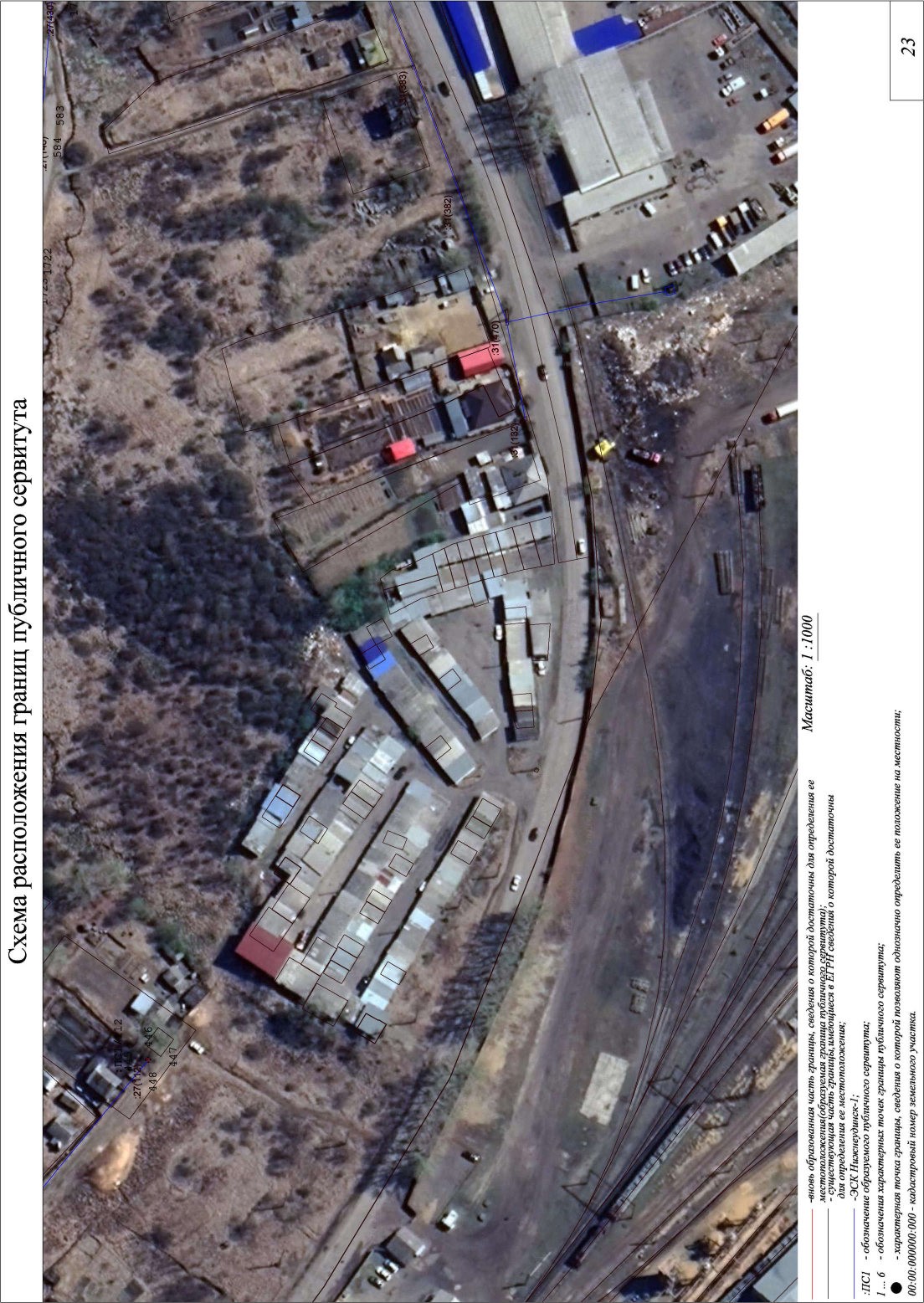 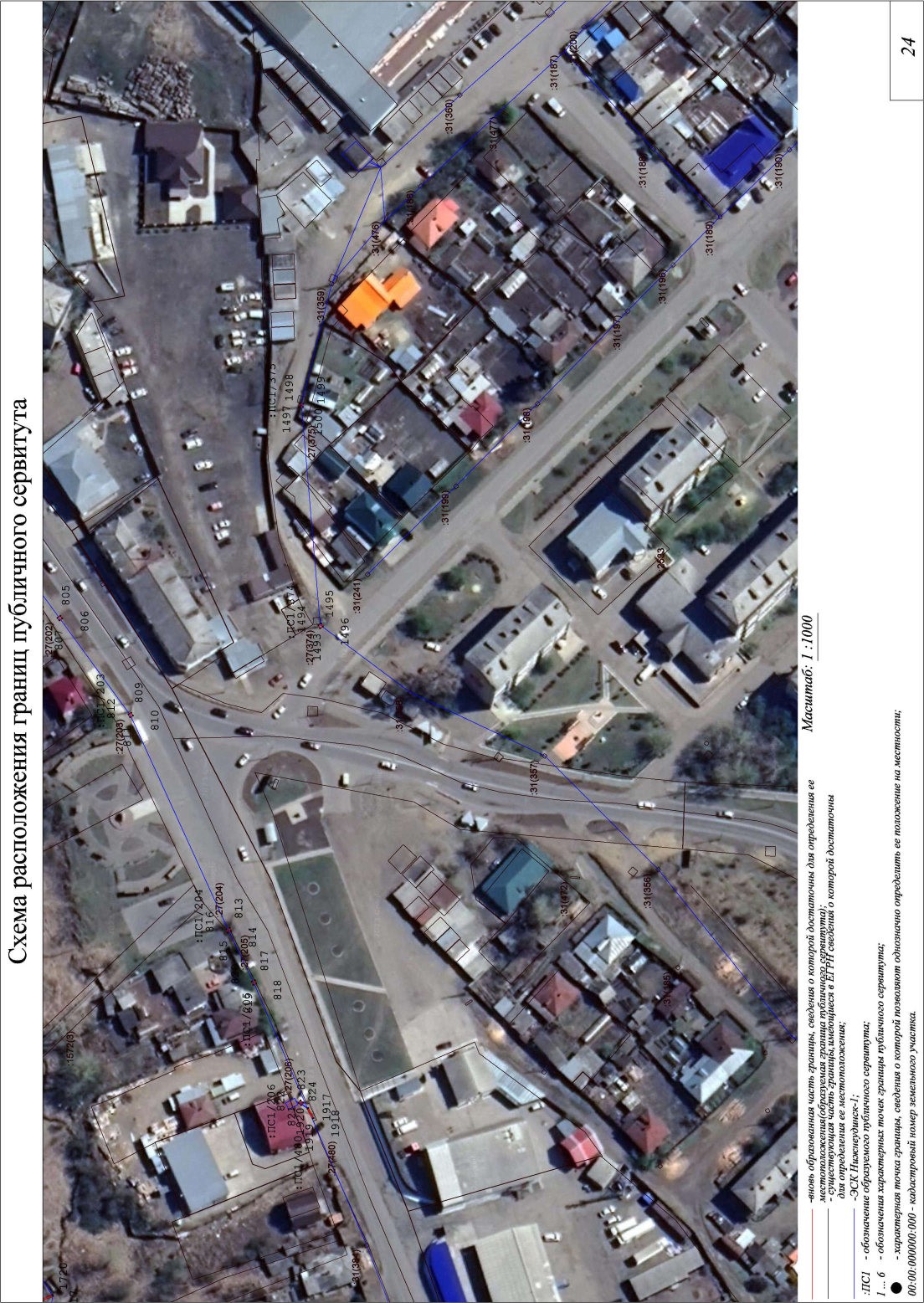 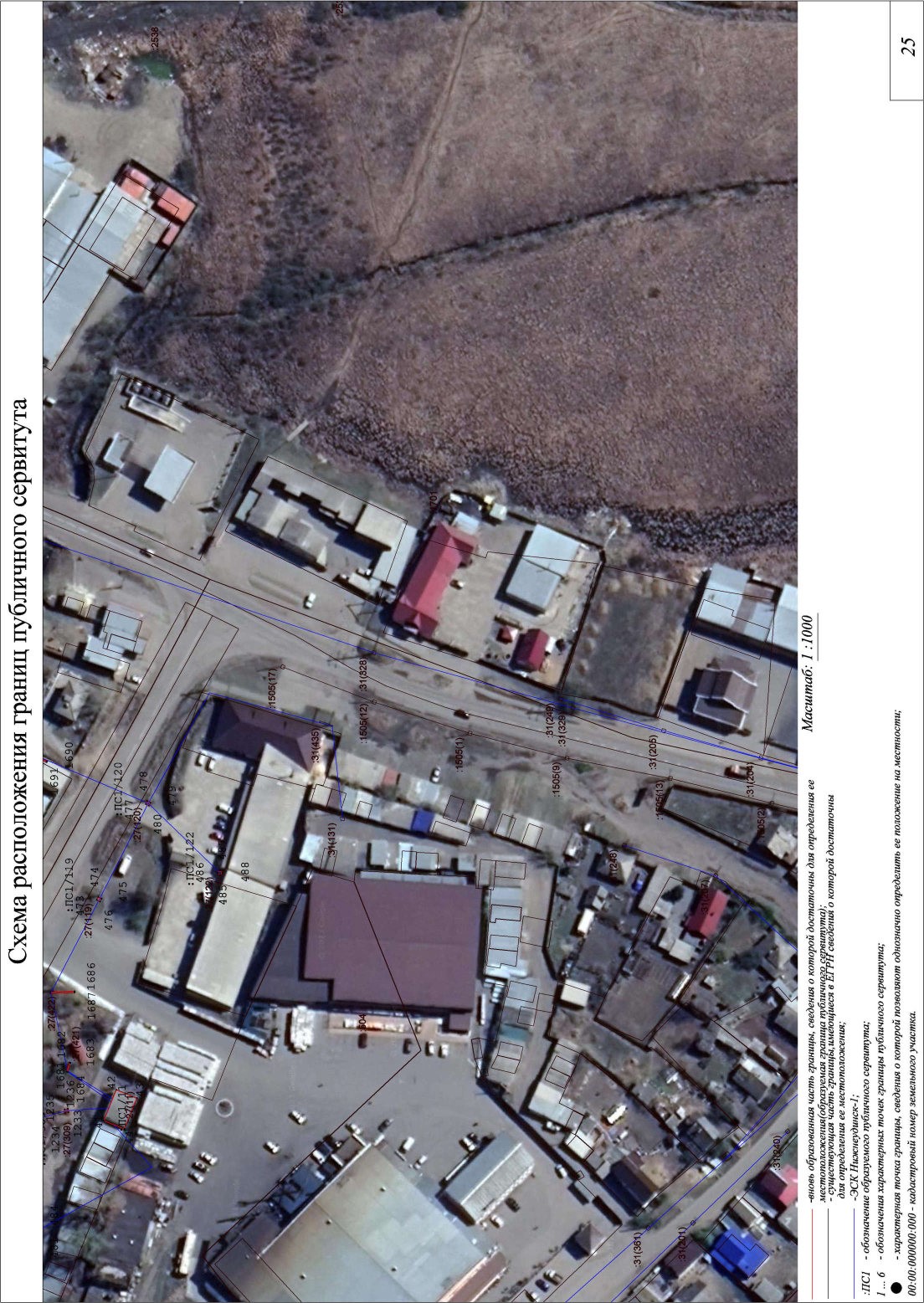 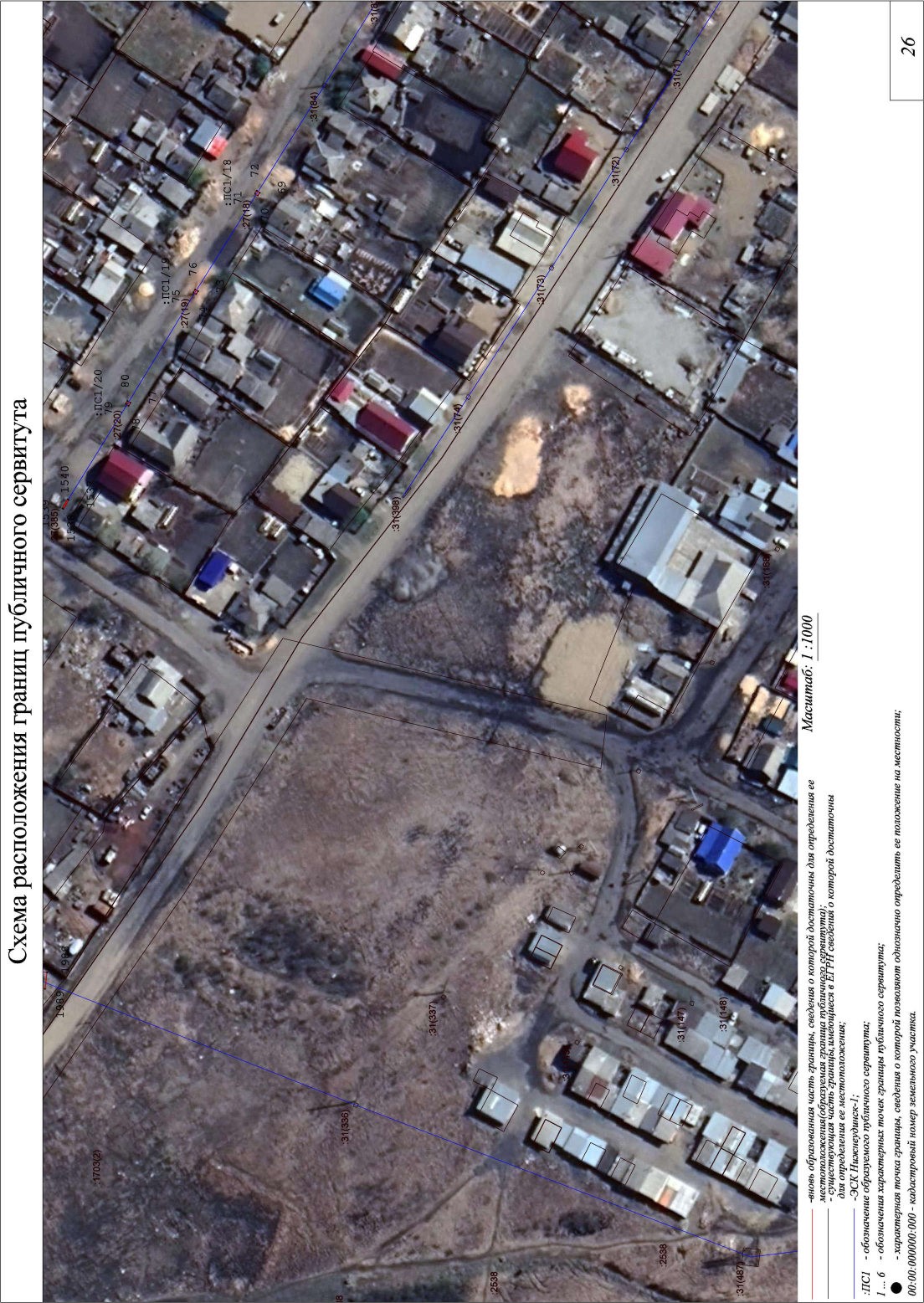 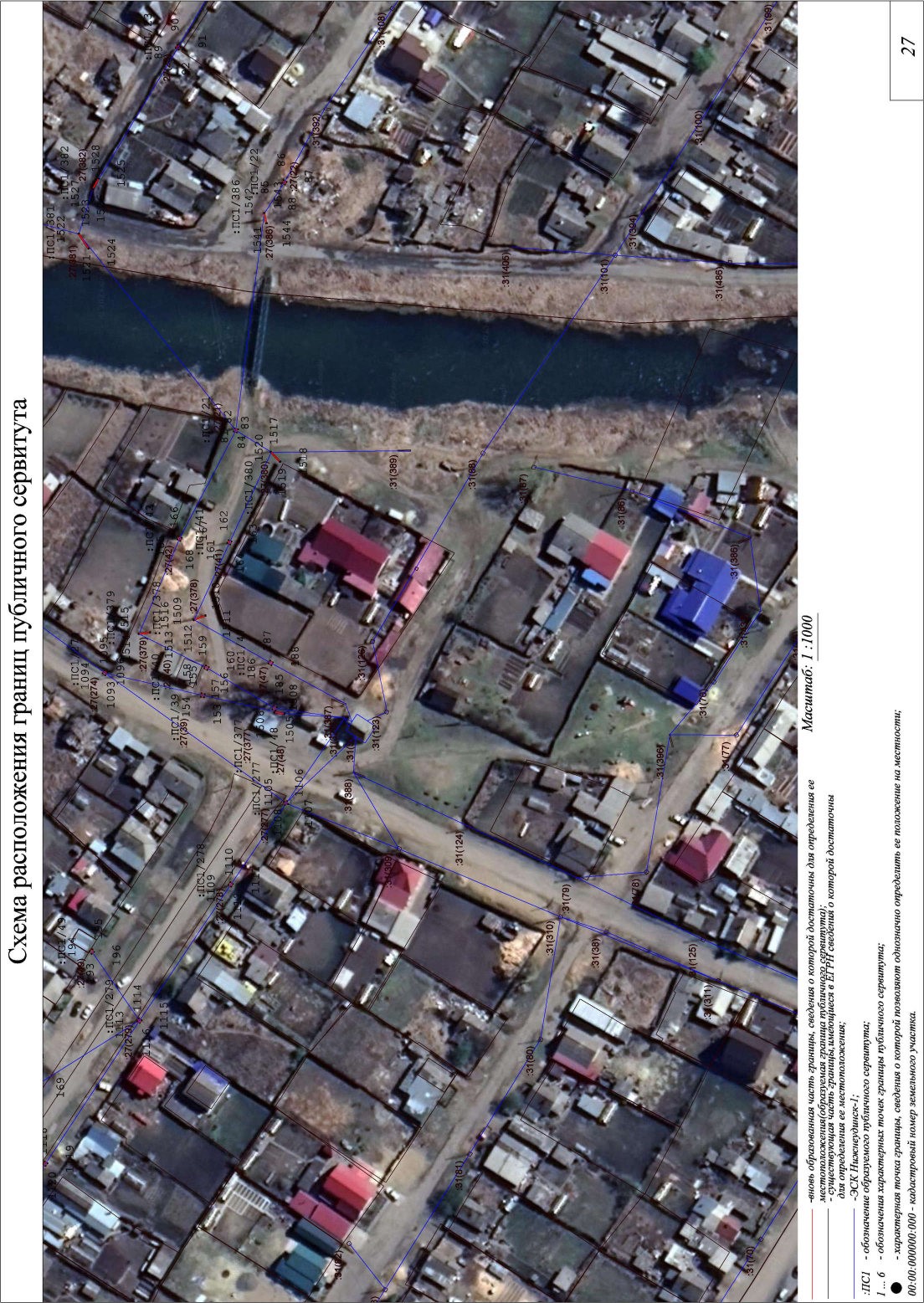 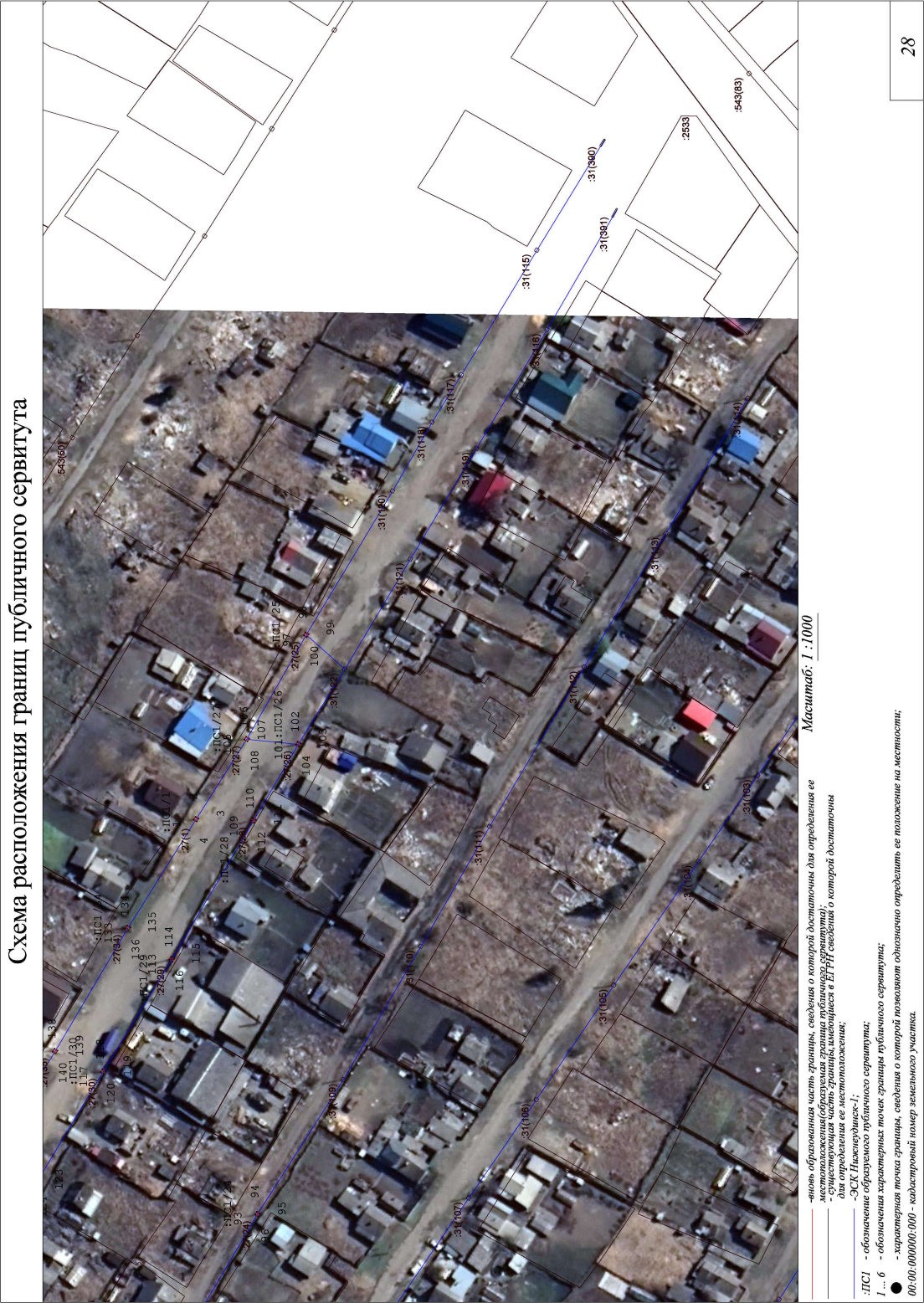                                                                                                                                                      Приложение № 1 к постановлению администрации Нижнеудинского муниципального образованияот «01» сентября 2023 г     № 1132                                                                                                                                                     Приложение № 1 к постановлению администрации Нижнеудинского муниципального образованияот «01» сентября 2023 г     № 1132                                                                                                                                                     Приложение № 1 к постановлению администрации Нижнеудинского муниципального образованияот «01» сентября 2023 г     № 1132 СХЕМА РАСПОЛОЖЕНИЯ ГРАНИЦ ПУБЛИЧНОГО СЕРВИТУТА СХЕМА РАСПОЛОЖЕНИЯ ГРАНИЦ ПУБЛИЧНОГО СЕРВИТУТА СХЕМА РАСПОЛОЖЕНИЯ ГРАНИЦ ПУБЛИЧНОГО СЕРВИТУТАСистема координат: МСК -38, зона 2Система координат: МСК -38, зона 2Система координат: МСК -38, зона 2Площадь публичного сервитута :1026 м2Площадь публичного сервитута :1026 м2Площадь публичного сервитута :1026 м2Площадь испрашиваемого публичного сервитута в отношении земельного участка с кадастровым номером 38:37:000000:27, 1026 кв. м.Площадь испрашиваемого публичного сервитута в отношении земельного участка с кадастровым номером 38:37:000000:27, 1026 кв. м.Площадь испрашиваемого публичного сервитута в отношении земельного участка с кадастровым номером 38:37:000000:27, 1026 кв. м.Обозначение характерных точек границКоординаты. мКоординаты. мОбозначение характерных точек границXY123:ПС1/11675645.462186948.112675644.932186948.963675644.082186948.434675644.612186947.581675645.462186948.11:ПС1/25675755.242185319.926675756.052185320.517675755.462185321.328675754.652185320.735675755.242185319.92:ПС1/39675867.852186360.5710675867.022186360.0211675867.572186359.1912675868.402186359.749675867.852186360.57:ПС1/413676104.342185529.7114676105.022185528.9715676105.762185529.6516676105.082185530.3913676104.342185529.71:ПС1/517676154.572184402.9618676155.872184405.8319676155.582184405.9620676154.282184403.0917676154.572184402.96:ПС1/621676028.772186194.7322676022.802186191.0523676024.902186187.6524676030.862186191.3221676028.772186194.73:ПС1/725675981.552186189.3526675985.612186183.0427675988.982186185.2128675984.922186191.5125675981.552186189.35:ПС1/829676025.122185873.4230676029.592185876.6231676023.752185884.7732676019.282185881.5829676025.122185873.42:ПС1/933676117.682185244.4034676121.502185248.3435676117.752185251.9836676113.932185248.0433676117.682185244.40:ПС1/1037675977.712185550.8238675975.072185554.9739675968.812185550.9940675971.452185546.8437675977.712185550.82:ПС1/1141675672.572185684.4942675668.802185693.8043675662.572185691.2844675666.342185681.9741675672.572185684.49:ПС1/1245675836.122185628.3446675845.482185633.5947675842.412185639.0748675833.052185633.8245675836.122185628.34:ПС1/1349676119.102185664.8050676115.732185669.6551676107.682185664.0552676111.052185659.2049676119.102185664.80:ПС1/1453676189.702186319.2754676191.662186320.5655676188.152186325.8956676186.192186324.6053676189.702186319.27:ПС1/1557676251.732185960.5158676248.032185965.2059676244.022185962.0460676247.712185957.3557676251.732185960.51:ПС1/1661675982.202186412.1062675980.132186414.8463675978.382186413.5164675980.452186410.7861675982.202186412.10:ПС1/1765676195.052186482.6666676197.032186483.8967676195.062186487.0968676193.072186485.8565676195.052186482.66:ПС1/1869675625.692186354.4570675626.222186353.6071675627.072186354.1372675626.542186354.9869675625.692186354.45:ПС1/1973675644.222186324.8374675644.752186323.9875675645.602186324.5176675645.072186325.3673675644.222186324.83:ПС1/2077675664.522186291.3078675665.042186290.4479675665.902186290.9680675665.382186291.8277675664.522186291.30:ПС1/2181675633.462186673.6582675633.162186674.6183675632.202186674.3184675632.502186673.3581675633.462186673.65:ПС1/2285675618.952186748.3386675618.432186749.1987675617.572186748.6788675618.092186747.8185675618.952186748.33:ПС1/2389675650.932186788.9090675650.412186789.7691675649.552186789.2492675650.072186788.3889675650.932186788.90:ПС1/2493675627.022186829.4794675626.492186830.3295675625.642186829.7996675626.172186828.9493675627.022186829.47:ПС1/2597675612.392187003.4798675611.892187004.3399675611.032187003.83100675611.532187002.9797675612.392187003.47:ПС1/26101675614.762186970.64102675614.242186971.50103675613.382186970.98104675613.902186970.12101675614.762186970.64:ПС1/27105675630.212186972.13106675629.692186972.99107675628.832186972.47108675629.352186971.61105675630.212186972.13:ПС1/28109675628.252186947.66110675627.752186948.52111675626.892186948.02112675627.392186947.16109675628.252186947.66:ПС1/29113675652.812186906.03114675652.292186906.89115675651.432186906.37116675651.952186905.51113675652.812186906.03:ПС1/30117675673.442186872.25118675672.922186873.11119675672.062186872.59120675672.582186871.73117675673.442186872.25:ПС1/31121675693.992186838.06122675693.492186838.92123675692.632186838.42124675693.132186837.56121675693.992186838.06:ПС1/32125675713.302186804.80126675712.782186805.66127675711.922186805.14128675712.442186804.28125675713.302186804.80:ПС1/33129675745.382186750.52130675745.752186751.45131675744.822186751.82132675744.452186750.89129675745.382186750.52:ПС1/34133675666.002186915.43134675665.482186916.29135675664.622186915.77136675665.142186914.91133675666.002186915.43:ПС1/35137675687.862186878.39138675687.342186879.25139675686.482186878.73140675687.002186877.87137675687.862186878.39:ПС1/36141675708.082186846.23142675707.552186847.08143675706.702186846.55144675707.232186845.70141675708.082186846.23:ПС1/37145675728.142186813.22146675727.612186814.07147675726.762186813.54148675727.292186812.69145675728.142186813.22:ПС1/38149675712.442186741.21150675713.412186741.48151675713.142186742.45152675712.172186742.18149675712.442186741.21:ПС1/39153675642.402186593.78154675643.382186594.00155675643.162186594.98156675642.182186594.76153675642.402186593.78:ПС1/40157675641.432186602.00158675642.312186602.48159675641.832186603.36160675640.952186602.88157675641.432186602.00:ПС1/41161675635.422186640.10162675635.012186641.01163675634.102186640.60164675634.512186639.69161675635.422186640.10:ПС1/42165675650.442186641.22166675650.012186642.13167675649.102186641.70168675649.532186640.79165675650.442186641.22:ПС1/43169675692.362186476.96170675693.122186476.32171675693.762186477.08172675693.002186477.72169675692.362186476.96:ПС1/44173675721.932186443.28174675722.532186442.48175675723.332186443.08176675722.732186443.88173675721.932186443.28:ПС1/45177675747.612186402.78178675748.152186401.94179675748.992186402.48180675748.452186403.32177675747.612186402.78:ПС1/46181675778.092186356.96182675778.642186356.13183675779.472186356.68184675778.922186357.51181675778.092186356.96:ПС1/47185675622.142186603.45186675623.012186603.94187675622.522186604.81188675621.652186604.32185675622.142186603.45:ПС1/48189675620.902186589.86190675621.852186590.19191675621.522186591.14192675620.572186590.81189675620.902186589.86:ПС1/49193675676.242186516.73194675676.812186517.56195675675.982186518.13196675675.412186517.30193675676.242186516.73:ПС1/50197675812.502186690.68198675813.362186690.16199675813.882186691.02200675813.022186691.54197675812.502186690.68:ПС1/51201675776.562186318.20202675776.182186317.28203675777.102186316.90204675777.482186317.82201675776.562186318.20:ПС1/52205675931.282186206.74206675931.462186205.76207675932.452186205.94208675932.272186206.92205675931.282186206.74:ПС1/53209675924.952186241.10210675925.122186240.12211675926.112186240.30212675925.932186241.28209675924.952186241.10:ПС1/54213675947.872186293.95214675948.672186294.56215675948.062186295.35216675947.262186294.75213675947.872186293.95:ПС1/55217675886.752186248.30218675887.542186248.91219675886.932186249.70220675886.142186249.09217675886.752186248.30:ПС1/56221675836.632186224.89222675837.002186223.97223675837.932186224.34224675837.562186225.27221675836.632186224.89:ПС1/57225675809.462186190.84226675808.652186190.25227675809.232186189.44228675810.042186190.02225675809.462186190.84:ПС1/58229675774.652186165.82230675773.842186165.23231675774.432186164.42232675775.242186165.01229675774.652186165.82:ПС1/59233675747.502186146.16234675746.692186145.57235675747.272186144.76236675748.082186145.35233675747.502186146.16:ПС1/60237675887.342186096.98238675886.522186096.41239675887.092186095.59240675887.912186096.16237675887.342186096.98:ПС1/61241675805.192186038.71242675804.382186038.12243675804.972186037.31244675805.782186037.90241675805.192186038.71:ПС1/62245675896.012186017.64246675895.162186017.10247675895.702186016.26248675896.542186016.79245675896.012186017.64:ПС1/63249675870.552186002.71250675869.692186002.21251675870.192186001.35252675871.052186001.85249675870.552186002.71:ПС1/64253676003.532186049.63254676004.262186050.31255676003.572186051.04256676002.842186050.35253676003.532186049.63:ПС1/65257676041.792186073.06258676042.642186073.57259676042.132186074.43260676041.272186073.92257676041.792186073.06:ПС1/66261676031.782185823.40262676031.152185822.62263676031.922185821.99264676032.562185822.76261676031.782185823.40:ПС1/67265675999.752185800.36266675998.912185799.81267675999.462185798.97268676000.302185799.52265675999.752185800.36:ПС1/68269675973.182185784.33270675972.322185783.81271675972.842185782.95272675973.702185783.47269675973.182185784.33:ПС1/69273675890.902186145.86274675890.462186146.76275675889.562186146.31276675890.012186145.42273675890.902186145.86:ПС1/70277675909.682186114.58278675909.212186113.69279675910.092186113.22280675910.562186114.11277675909.682186114.58:ПС1/71281675947.402186063.74282675947.162186062.77283675948.132186062.52284675948.372186063.49281675947.402186063.74:ПС1/72285675846.102186068.23286675845.282186067.65287675845.862186066.83288675846.682186067.41285675846.102186068.23:ПС1/73289675922.282186035.73290675921.442186035.19291675921.982186034.35292675922.822186034.89289675922.282186035.73:ПС1/74293676062.212186085.02294676063.072186085.52295676062.572186086.39296676061.702186085.88293676062.212186085.02:ПС1/75297676031.402186053.07298676032.402186053.19299676032.282186054.18300676031.292186054.07297676031.402186053.07:ПС1/76301675973.182186017.51302675972.412186016.86303675973.062186016.10304675973.822186016.74301675973.182186017.51:ПС1/77305675802.932186199.22306675802.312186200.01307675801.522186199.39308675802.142186198.60305675802.932186199.22:ПС1/78309676232.142185491.52310676231.262185491.05311676231.732185490.17312676232.612185490.64309676232.142185491.52:ПС1/79313676206.352185477.02314676205.482185476.52315676205.982185475.66316676206.852185476.15313676206.352185477.02:ПС1/80317676239.112185730.47318676239.912185731.07319676239.312185731.87320676238.512185731.27317676239.112185730.47:ПС1/81321675770.572186173.58322675770.102186174.46323675769.222186173.99324675769.692186173.11321675770.572186173.58:ПС1/82325676121.992185269.14326676122.752185269.78327676122.112185270.54328676121.352185269.90325676121.992185269.14:ПС1/83329676147.252185291.00330676148.012185291.64331676147.372185292.40332676146.612185291.76329676147.252185291.00:ПС1/84333676052.792185240.85334676051.792185240.79335676051.852185239.79336676052.852185239.85333676052.792185240.85:ПС1/85337676028.402185224.85338676027.582185224.27339676028.162185223.45340676028.982185224.03337676028.402185224.85:ПС1/86341676008.982185209.35342676008.482185210.21343676007.622185209.71344676008.122185208.85341676008.982185209.35:ПС1/87345675989.652185242.99346675989.162185243.86347675988.292185243.37348675988.782185242.50345675989.652185242.99:ПС1/88349675972.362185273.44350675971.872185274.31351675971.002185273.82352675971.492185272.95349675972.362185273.44:ПС1/89353675955.372185303.19354675954.882185304.06355675954.012185303.57356675954.502185302.70353675955.372185303.19:ПС1/90357675935.592185337.69358675935.102185338.56359675934.232185338.07360675934.722185337.20357675935.592185337.69:ПС1/91361675915.532185373.59362675915.042185374.46363675914.172185373.97364675914.662185373.10361675915.532185373.59:ПС1/92365675896.842185406.40366675896.352185407.27367675895.482185406.78368675895.972185405.91365675896.842185406.40:ПС1/93369675884.552185427.85370675884.052185428.71371675883.192185428.21372675883.692185427.35369675884.552185427.85:ПС1/94373675863.412185464.38374675862.912185465.24375675862.052185464.74376675862.552185463.88373675863.412185464.38:ПС1/95377675910.422185428.34378675910.902185429.22379675910.032185429.70380675909.552185428.82377675910.422185428.34:ПС1/96381675941.072185425.93382675942.012185426.29383675941.652185427.23384675940.712185426.87381675941.072185425.93:ПС1/97385675973.142185437.92386675974.072185438.27387675973.722185439.20388675972.792185438.85385675973.142185437.92:ПС1/98389676034.932185477.22390676034.172185477.88391676033.512185477.12392676034.272185476.46389676034.932185477.22:ПС1/99393676044.492185467.50394676045.402185467.91395676044.992185468.82396676044.082185468.41393676044.492185467.50:ПС1/100397676111.042185400.29398676110.772185399.32399676111.742185399.05400676112.012185400.02397676111.042185400.29:ПС1/101401676093.632185412.41402676094.372185413.09403676093.692185413.83404676092.952185413.15401676093.632185412.41:ПС1/102405676077.512185397.83406676078.372185398.35407676077.852185399.21408676076.992185398.69405676077.512185397.83:ПС1/103409676077.432185378.76410676078.432185378.76411676078.432185379.76412676077.432185379.76409676077.432185378.76:ПС1/104413676046.532185378.84414676047.382185379.37415676046.852185380.22416676046.002185379.69413676046.532185378.84:ПС1/105417676044.162185364.12418676044.032185363.13419676045.022185363.00420676045.152185363.99417676044.162185364.12:ПС1/106421676014.122185358.40422676014.972185358.93423676014.442185359.78424676013.592185359.25421676014.122185358.40:ПС1/107425676012.222185341.43426676012.132185340.44427676013.122185340.35428676013.212185341.34425676012.222185341.43:ПС1/108429675977.592185336.29430675978.432185336.83431675977.892185337.67432675977.052185337.13429675977.592185336.29:ПС1/109433675759.632184935.16434675759.182184936.05435675758.292184935.60436675758.742184934.71433675759.632184935.16:ПС1/110437675742.672184868.34438675741.972184867.62439675742.692184866.92440675743.392184867.64437675742.672184868.34:ПС1/111441675713.012184855.41442675712.762184856.38443675711.792184856.13444675712.042184855.16441675713.012184855.41:ПС1/112445675659.892184920.89446675659.262184921.66447675658.492184921.03448675659.122184920.26445675659.892184920.89:ПС1/113449676113.922185046.11450676114.642185045.41451676115.342185046.13452676114.622185046.83449676113.922185046.11:ПС1/114453676141.112185019.06454676141.822185018.35455676142.532185019.06456676141.822185019.77453676141.112185019.06:ПС1/115457676149.972185057.76458676149.292185058.50459676148.552185057.82460676149.232185057.08457676149.972185057.76:ПС1/116461676201.062185000.96462676201.752185000.23463676202.482185000.92464676201.792185001.65461676201.062185000.96:ПС1/117465675991.702185074.00466675991.172185074.85467675990.322185074.32468675990.852185073.47465675991.702185074.00:ПС1/118469676135.682185398.14470676136.272185397.33471676137.082185397.92472676136.492185398.73469676135.682185398.14:ПС1/119473675674.612185750.81474675674.162185751.70475675673.272185751.25476675673.722185750.36473675674.612185750.81:ПС1/120477675659.892185779.64478675659.442185780.53479675658.552185780.08480675659.002185779.19477675659.892185779.64:ПС1/121481675692.482185650.58482675693.482185650.58483675693.482185651.58484675692.482185651.58481675692.482185650.58:ПС1/122485675637.582185758.27486675638.302185758.97487675637.602185759.69488675636.882185758.99485675637.582185758.27:ПС1/123489675722.282186071.85490675722.872186071.04491675723.682186071.63492675723.092186072.44489675722.282186071.85:ПС1/124493675740.272186047.25494675740.832186046.43495675741.652186046.99496675741.092186047.81493675740.272186047.25:ПС1/125497675764.092186009.39498675764.612186008.53499675765.472186009.05500675764.952186009.91497675764.092186009.39:ПС1/126501675786.252185970.70502675786.742185969.83503675787.612185970.32504675787.122185971.19501675786.252185970.70:ПС1/127505675803.032185947.02506675803.652185946.24507675804.432185946.86508675803.812185947.64505675803.032185947.02:ПС1/128509675819.962185893.06510675820.212185892.09511675821.182185892.34512675820.932185893.31509675819.962185893.06:ПС1/129513675842.212185858.39514675842.752185857.55515675843.592185858.09516675843.052185858.93513675842.212185858.39:ПС1/130517675866.482185821.24518675867.022185820.40519675867.862185820.94520675867.322185821.78517675866.482185821.24:ПС1/131521675890.182185784.65522675890.722185783.81523675891.562185784.35524675891.022185785.19521675890.182185784.65:ПС1/132525675915.602185745.40526675916.122185744.54527675916.982185745.06528675916.462185745.92525675915.602185745.40:ПС1/133529675927.762185724.04530675928.292185723.19531675929.142185723.72532675928.612185724.57529675927.762185724.04:ПС1/134533675914.412185671.34534675913.572185670.80535675914.112185669.96536675914.952185670.50533675914.412185671.34:ПС1/135537675882.892185652.10538675882.032185651.58539675882.552185650.72540675883.412185651.24537675882.892185652.10:ПС1/136541675849.902185632.35542675849.042185631.83543675849.562185630.97544675850.422185631.49541675849.902185632.35:ПС1/137545675936.972185761.20546675936.172185760.60547675936.772185759.80548675937.572185760.40545675936.972185761.20:ПС1/138549675774.102185965.03550675773.192185964.60551675773.622185963.69552675774.532185964.12549675774.102185965.03:ПС1/139553675885.162185612.83554675885.902185612.15555675886.582185612.89556675885.842185613.57553675885.162185612.83:ПС1/140557675913.202185570.81558675913.482185569.85559675914.442185570.13560675914.162185571.09557675913.202185570.81:ПС1/141561675912.372185530.55562675912.352185529.55563675913.352185529.53564675913.372185530.53561675912.372185530.55:ПС1/142565675882.112185668.22566675882.052185669.22567675881.052185669.16568675881.112185668.16565675882.112185668.22:ПС1/143569675751.852185003.44570675751.582185004.41571675750.612185004.14572675750.882185003.17569675751.852185003.44:ПС1/144573675725.552185068.95574675725.222185069.90575675724.272185069.57576675724.602185068.62573675725.552185068.95:ПС1/145577675712.052185107.86578675711.732185108.80579675710.792185108.48580675711.112185107.54577675712.052185107.86:ПС1/146581675692.112185199.56582675692.032185200.56583675691.032185200.48584675691.112185199.48581675692.112185199.56:ПС1/147585675704.942185267.46586675705.482185268.30587675704.642185268.84588675704.102185268.00585675704.942185267.46:ПС1/148589675800.742185350.95590675801.562185351.53591675800.982185352.35592675800.162185351.77589675800.742185350.95:ПС1/149593675812.432185360.25594675813.412185360.05595675813.612185361.03596675812.632185361.23593675812.432185360.25:ПС1/150597675829.062185332.53598675829.562185331.67599675830.422185332.17600675829.922185333.03597675829.062185332.53:ПС1/151601675848.052185299.26602675848.542185298.39603675849.412185298.88604675848.922185299.75601675848.052185299.26:ПС1/152605675867.752185264.81606675868.242185263.94607675869.112185264.43608675868.622185265.30605675867.752185264.81:ПС1/153609675882.822185238.42610675883.312185237.55611675884.182185238.04612675883.692185238.91609675882.822185238.42:ПС1/154613675838.992185295.94614675838.062185295.59615675838.412185294.66616675839.342185295.01613675838.992185295.94:ПС1/155617675795.792185391.64618675795.162185392.41619675794.392185391.78620675795.022185391.01617675795.792185391.64:ПС1/156621675821.922185431.32622675822.802185431.80623675822.312185432.68624675821.442185432.19621675821.922185431.32:ПС1/157625675854.892185551.57626675854.032185551.07627675854.532185550.21628675855.392185550.71625675854.892185551.57:ПС1/158629675920.732185561.96630675919.772185562.24631675919.492185561.28632675920.452185561.00629675920.732185561.96:ПС1/159633675894.692184511.95634675893.992184512.67635675893.272184511.97636675893.972184511.25633675894.692184511.95:ПС1/160637675840.132184570.38638675839.452184571.12639675838.712184570.44640675839.392184569.70637675840.132184570.38:ПС1/161641675867.992184540.42642675867.302184541.15643675866.572184540.46644675867.262184539.73641675867.992184540.42:ПС1/162645676014.972184547.94646676015.972184547.94647676015.972184548.94648676014.972184548.94645676014.972184547.94:ПС1/163649676047.142184516.05650676048.142184515.99651676048.202184516.99652676047.202184517.05649676047.142184516.05:ПС1/164653676112.422184273.58654676111.742184274.32655676111.002184273.64656676111.682184272.90653676112.422184273.58:ПС1/165657676139.902184243.33658676139.242184244.09659676138.482184243.43660676139.142184242.67657676139.902184243.33:ПС1/166661676139.312184222.11662676139.992184221.38663676140.722184222.07664676140.032184222.80661676139.312184222.11:ПС1/167665676163.892184214.54666676163.242184215.29667676162.492184214.64668676163.142184213.89665676163.892184214.54:ПС1/168669676164.982184194.93670676165.672184194.20671676166.402184194.89672676165.712184195.62669676164.982184194.93:ПС1/169673676190.562184184.24674676189.892184184.99675676189.142184184.32676676189.812184183.57673676190.562184184.24:ПС1/170677676191.562184166.70678676192.242184165.96679676192.982184166.64680676192.302184167.38677676191.562184166.70:ПС1/171681676217.072184154.33682676216.412184155.09683676215.652184154.43684676216.312184153.67681676217.072184154.33:ПС1/172685676220.652184134.10686676221.322184133.35687676222.072184134.02688676221.402184134.77685676220.652184134.10:ПС1/173689676241.422184126.17690676240.762184126.93691676240.002184126.27692676240.662184125.51689676241.422184126.17:ПС1/174693676244.802184107.00694676245.462184106.24695676246.222184106.90696676245.562184107.66693676244.802184107.00:ПС1/175697676254.372184920.60698676253.372184920.66699676253.312184919.66700676254.312184919.60697676254.372184920.60:ПС1/176701675967.922184594.85702675968.742184595.43703675968.162184596.25704675967.342184595.67701675967.922184594.85:ПС1/177705676026.262184599.47706676027.082184600.05707676026.502184600.87708676025.682184600.29705676026.262184599.47:ПС1/178709676055.672184619.63710676056.502184620.20711676055.932184621.03712676055.102184620.46709676055.672184619.63:ПС1/179713676090.622184643.84714676091.452184644.41715676090.882184645.24716676090.052184644.67713676090.622184643.84:ПС1/180717676124.112184666.61718676124.932184667.17719676124.372184667.99720676123.552184667.43717676124.112184666.61:ПС1/181721676155.262184687.50722676156.082184688.06723676155.522184688.88724676154.702184688.32721676155.262184687.50:ПС1/182725676188.142184710.00726676188.972184710.55727676188.422184711.38728676187.592184710.83725676188.142184710.00:ПС1/183729676253.052184656.29730676252.352184655.57731676253.072184654.87732676253.772184655.59729676253.052184656.29:ПС1/184733675935.062184612.51734675934.282184613.13735675933.662184612.35736675934.442184611.73733675935.062184612.51:ПС1/185737676230.402184301.18738676231.092184300.45739676231.822184301.14740676231.132184301.87737676230.402184301.18:ПС1/186741676201.372184438.36742676202.052184439.10743676201.312184439.78744676200.632184439.04741676201.372184438.36:ПС1/187745676216.822184456.93746676217.582184456.27747676218.242184457.03748676217.482184457.69745676216.822184456.93:ПС1/188749676245.862184431.63750676246.592184430.94751676247.282184431.67752676246.552184432.36749676245.862184431.63:ПС1/189753676241.542184296.91754676242.512184297.16755676242.262184298.13756676241.292184297.88753676241.542184296.91:ПС1/190757676191.892184478.82758676191.122184479.45759676190.492184478.68760676191.262184478.05757676191.892184478.82:ПС1/191761676203.552184331.57762676204.232184330.83763676204.972184331.51764676204.292184332.25761676203.552184331.57:ПС1/192765676202.932184839.94766676202.232184840.66767676201.512184839.96768676202.212184839.24765676202.932184839.94:ПС1/193769675811.002184601.91770675810.322184602.65771675809.582184601.97772675810.262184601.23769675811.002184601.91:ПС1/194773676176.582184359.83774676177.272184359.10775676178.002184359.79776676177.312184360.52773676176.582184359.83:ПС1/195777675901.012185587.56778675900.322185588.29779675899.592185587.60780675900.282185586.87777675901.012185587.56:ПС1/196781675861.582185564.44782675860.722185563.92783675861.242185563.06784675862.102185563.58781675861.582185564.44:ПС1/197785675827.692185544.60786675826.812185544.12787675827.292185543.24788675828.172185543.72785675827.692185544.60:ПС1/198789675703.562185499.09790675702.812185499.76791675702.142185499.01792675702.892185498.34789675703.562185499.09:ПС1/199793675716.652185487.53794675715.892185486.87795675716.552185486.11796675717.312185486.77793675716.652185487.53:ПС1/200797675746.632185503.76798675745.742185503.29799675746.212185502.40800675747.102185502.87797675746.632185503.76:ПС1/201801675786.232185524.19802675785.342185523.74803675785.792185522.85804675786.682185523.30801675786.232185524.19:ПС1/202805675685.622185445.34806675685.032185444.53807675685.842185443.94808675686.432185444.75805675685.622185445.34:ПС1/203809675664.292185416.23810675663.792185415.37811675664.652185414.87812675665.152185415.73809675664.292185416.23:ПС1/204813675634.752185351.59814675634.322185350.68815675635.232185350.25816675635.662185351.16813675634.752185351.59:ПС1/205817675627.132185335.82818675626.722185334.91819675627.632185334.50820675628.042185335.41817675627.132185335.82:ПС1/206821675613.242185298.35822675614.002185298.99823675613.362185299.75824675612.602185299.11821675613.242185298.35:ПС1/207825675843.152185497.24826675844.152185497.24827675844.152185498.24828675843.152185498.24825675843.152185497.24:ПС1/208829675894.452185497.73830675895.452185497.73831675895.452185498.73832675894.452185498.73829675894.452185497.73:ПС1/209833676234.652184728.21834676235.352184727.49835676236.072184728.19836676235.372184728.91833676234.652184728.21:ПС1/210837676103.652184442.73838676103.932184443.69839676102.972184443.97840676102.692184443.01837676103.652184442.73:ПС1/211841676128.202184413.48842676128.332184414.47843676127.342184414.60844676127.212184413.61841676128.202184413.48:ПС1/212845676126.462184377.93846676125.712184377.26847676126.382184376.51848676127.132184377.18845676126.462184377.93:ПС1/213849676095.712184349.44850676094.972184348.76851676095.652184348.02852676096.392184348.70849676095.712184349.44:ПС1/214853676106.252184344.87854676107.212184344.57855676107.512184345.53856676106.552184345.83853676106.252184344.87:ПС1/215857676071.652184326.25858676070.922184326.94859676070.232184326.21860676070.962184325.52857676071.652184326.25:ПС1/216861676058.572184333.39862676057.792184334.01863676057.172184333.23864676057.952184332.61861676058.572184333.39:ПС1/217865676034.822184359.99866676034.152184360.74867676033.402184360.07868676034.072184359.32865676034.822184359.99:ПС1/218869676006.632184391.31870676005.962184392.06871676005.212184391.39872676005.882184390.64869676006.632184391.31:ПС1/219873675981.582184418.99874675980.912184419.74875675980.162184419.07876675980.832184418.32873675981.582184418.99:ПС1/220877675953.472184451.21878675952.802184451.96879675952.052184451.29880675952.722184450.54877675953.472184451.21:ПС1/221881675927.012184480.10882675926.312184480.82883675925.592184480.12884675926.292184479.40881675927.012184480.10:ПС1/222885676139.562185530.89886676140.562185530.95887676140.502185531.95888676139.502185531.89885676139.562185530.89:ПС1/223889676173.602185532.78890676174.602185532.84891676174.542185533.84892676173.542185533.78889676173.602185532.78:ПС1/224893676109.462185559.15894676109.292185558.16895676110.282185557.99896676110.452185558.98893676109.462185559.15:ПС1/225897676015.032185644.02898676015.572185643.18899676016.412185643.72900676015.872185644.56897676015.032185644.02:ПС1/226901676223.122186341.88902676223.962186342.42903676223.422186343.26904676222.582186342.72901676223.122186341.88:ПС1/227905676202.982186296.32906676203.502186295.47907676204.352186295.98908676203.842186296.84905676202.982186296.32:ПС1/228909676226.522186257.95910676227.052186257.10911676227.902186257.63912676227.372186258.48909676226.522186257.95:ПС1/229913676178.872186239.74914676179.412186238.89915676180.252186239.43916676179.712186240.27913676178.872186239.74:ПС1/230917676165.872186262.08918676166.402186261.23919676167.252186261.76920676166.722186262.61917676165.872186262.08:ПС1/231921676179.142186309.58922676178.352186308.97923676178.962186308.17924676179.752186308.78921676179.142186309.58:ПС1/232925676134.402186278.51926676133.542186277.99927676134.062186277.13928676134.922186277.65925676134.402186278.51:ПС1/233929676241.742186163.60930676241.192186164.44931676240.362186163.89932676240.912186163.05929676241.742186163.60:ПС1/234933676220.192186194.71934676219.622186195.53935676218.802186194.96936676219.372186194.14933676220.192186194.71:ПС1/235937676208.492185938.60938676209.022185937.76939676209.872185938.29940676209.332185939.14937676208.492185938.60:ПС1/236941676236.662185955.12942676235.792185954.62943676236.292185953.76944676237.162185954.25941676236.662185955.12:ПС1/237945676246.992186417.36946676246.462186418.21947676245.612186417.68948676246.152186416.83945676246.992186417.36:ПС1/238949676230.352186442.62950676229.832186443.47951676228.982186442.94952676229.502186442.09949676230.352186442.62:ПС1/239953676240.332186340.18954676241.322186340.07955676241.432186341.07956676240.442186341.18953676240.332186340.18:ПС1/240957676181.812186521.55958676181.232186522.37959676180.412186521.79960676180.992186520.97957676181.812186521.55:ПС1/241961676082.512186658.74962676081.932186659.56963676081.112186658.98964676081.692186658.16961676082.512186658.74:ПС1/242965676053.192186697.14966676052.572186697.92967676051.792186697.30968676052.412186696.52965676053.192186697.14:ПС1/243969676076.252186668.49970676075.662186669.30971676074.852186668.71972676075.442186667.90969676076.252186668.49:ПС1/244973675939.422186408.45974675938.592186407.90975675939.142186407.07976675939.972186407.62973675939.422186408.45:ПС1/245977675914.702186391.83978675913.872186391.28979675914.422186390.45980675915.252186391.00977675914.702186391.83:ПС1/246981675893.242186377.07982675892.272186377.28983675892.062186376.31984675893.032186376.10981675893.242186377.07:ПС1/247985675841.182186343.25986675840.352186342.70987675840.902186341.87988675841.732186342.42985675841.182186343.25:ПС1/248989675862.742186424.12990675862.202186424.96991675861.362186424.42992675861.902186423.58989675862.742186424.12:ПС1/249993675853.702186438.32994675853.162186439.16995675852.322186438.62996675852.862186437.78993675853.702186438.32:ПС1/250997675845.622186451.14998675845.072186451.97999675844.242186451.421000675844.792186450.59997675845.622186451.14:ПС1/2511001675828.382186476.351002675827.822186477.171003675827.002186476.611004675827.562186475.791001675828.382186476.35:ПС1/2521005675805.542186510.611006675804.992186511.441007675804.162186510.891008675804.712186510.061005675805.542186510.61:ПС1/2531009675786.582186539.251010675786.032186540.081011675785.202186539.531012675785.752186538.701009675786.582186539.25:ПС1/2541013675767.152186568.641014675766.602186569.471015675765.772186568.921016675766.322186568.091013675767.152186568.64:ПС1/2551017675746.752186599.571018675746.182186600.401019675745.352186599.831020675745.922186599.001017675746.752186599.57:ПС1/2561021675730.992186621.191022675730.402186622.001023675729.592186621.411024675730.182186620.601021675730.992186621.19:ПС1/2571025676249.042186484.151026676249.262186483.171027676250.242186483.391028676250.022186484.371025676249.042186484.15:ПС1/2581029676244.442186503.951030676245.362186503.551031676245.762186504.471032676244.842186504.871029676244.442186503.95:ПС1/2591033675985.692186435.421034675986.282186434.611035675987.092186435.201036675986.502186436.011033675985.692186435.42:ПС1/2601037675964.652186444.181038675964.052186444.981039675963.252186444.381040675963.852186443.581037675964.652186444.18:ПС1/2611041675961.752186468.971042675962.342186468.161043675963.152186468.751044675962.562186469.561041675961.752186468.97:ПС1/2621045675940.192186475.671046675939.602186476.481047675938.792186475.891048675939.382186475.081045675940.192186475.67:ПС1/2631049675937.692186501.591050675938.282186500.781051675939.092186501.371052675938.502186502.181049675937.692186501.59:ПС1/2641053675915.202186512.021054675914.622186512.841055675913.802186512.261056675914.382186511.441053675915.202186512.02:ПС1/2651057675914.602186534.561058675915.182186533.741059675916.002186534.321060675915.422186535.141057675914.602186534.56:ПС1/2661061675890.582186545.711062675889.982186546.511063675889.182186545.911064675889.782186545.111061675890.582186545.71:ПС1/2671065675887.522186572.461066675888.112186571.651067675888.922186572.241068675888.332186573.051065675887.522186572.46:ПС1/2681069675865.902186578.421070675865.302186579.221071675864.502186578.621072675865.102186577.821069675865.902186578.42:ПС1/2691073675863.302186605.991074675863.892186605.181075675864.702186605.771076675864.112186606.581073675863.302186605.99:ПС1/2701077675843.982186608.551078675843.392186609.361079675842.582186608.771080675843.172186607.961077675843.982186608.55:ПС1/2711081675839.992186638.571082675840.582186637.761083675841.392186638.351084675840.802186639.161081675839.992186638.57:ПС1/2721085675822.402186637.591086675821.802186638.391087675821.002186637.791088675821.602186636.991085675822.402186637.59:ПС1/2731089676240.062186523.871090676239.792186524.841091676238.822186524.571092676239.092186523.601089676240.062186523.87:ПС1/2741093675672.072186600.411094675672.882186601.001095675672.292186601.811096675671.482186601.221093675672.072186600.41:ПС1/2751097675714.442186631.351098675715.252186631.941099675714.662186632.751100675713.852186632.161097675714.442186631.35:ПС1/2761101675805.252186694.501102675806.072186695.081103675805.492186695.901104675804.672186695.321101675805.252186694.50:ПС1/2771105675618.372186562.371106675617.422186562.661107675617.132186561.711108675618.082186561.421105675618.372186562.37:ПС1/2781109675635.052186537.461110675634.492186538.281111675633.672186537.721112675634.232186536.901109675635.052186537.46:ПС1/2791113675662.512186496.521114675661.962186497.351115675661.132186496.801116675661.682186495.971113675662.512186496.52:ПС1/2801117675690.822186453.561118675690.272186454.391119675689.442186453.841120675689.992186453.011117675690.822186453.56:ПС1/2811121675720.532186408.731122675719.982186409.561123675719.152186409.011124675719.702186408.181121675720.532186408.73:ПС1/2821125675748.282186366.801126675747.732186367.631127675746.902186367.081128675747.452186366.251125675748.282186366.80:ПС1/2831129675778.972186320.851130675778.422186321.681131675777.592186321.131132675778.142186320.301129675778.972186320.85:ПС1/2841133675810.742186272.461134675810.192186273.291135675809.362186272.741136675809.912186271.911133675810.742186272.46:ПС1/2851137675756.912186661.321138675757.732186661.901139675757.152186662.721140675756.332186662.141137675756.912186661.32:ПС1/2861141676067.512185865.701142676068.352185866.241143676067.812185867.081144676066.972185866.541141676067.512185865.70:ПС1/2871145675991.452186031.731146675990.752186032.451147675990.042186031.751148675990.732186031.031145675991.452186031.73:ПС1/2881149676025.612185981.591150676025.042185982.411151676024.222185981.841152676024.792185981.021149676025.612185981.59:ПС1/2891153676058.272185935.951154676057.692185936.771155676056.882185936.191156676057.462185935.371153676058.272185935.95:ПС1/2901157676076.272185910.671158676075.692185911.481159676074.882185910.901160676075.462185910.091157676076.272185910.67:ПС1/2911161676157.852185797.571162676157.262185798.381163676156.452185797.791164676157.042185796.981161676157.852185797.57:ПС1/2921165675987.222186169.531166675988.072186170.061167675987.552186170.911168675986.702186170.391165675987.222186169.53:ПС1/2931169675946.432186144.821170675947.272186145.361171675946.732186146.201172675945.892186145.661169675946.432186144.82:ПС1/2941173676027.212185870.201174676027.742185869.351175676028.592185869.871176676028.062185870.721173676027.212185870.20:ПС1/2951177676222.632185736.181178676221.922185736.881179676221.222185736.181180676221.922185735.471177676222.632185736.18:ПС1/2961181676198.202185760.621182676197.482185761.311183676196.792185760.591184676197.512185759.901181676198.202185760.62:ПС1/2971185676248.962185709.851186676248.252185710.561187676247.542185709.851188676248.252185709.141185676248.962185709.85:ПС1/2981189676095.882185883.111190676095.302185883.931191676094.492185883.341192676095.072185882.531189676095.882185883.11:ПС1/2991193675911.032186120.371194675910.482186121.211195675909.642186120.671196675910.192186119.831193675911.032186120.37:ПС1/3001197675879.762186168.411198675879.222186169.251199675878.382186168.721200675878.912186167.871197675879.762186168.41:ПС1/3011201675851.712186214.811202675851.162186215.641203675850.332186215.091204675850.872186214.261201675851.712186214.81:ПС1/3021205675988.192185214.321206675987.692185215.181207675986.832185214.681208675987.332185213.821205675988.192185214.32:ПС1/3031209676008.502185036.861210676009.242185037.541211676008.562185038.281212676007.822185037.601209676008.502185036.86:ПС1/3041213676182.152185196.731214676182.892185197.411215676182.212185198.151216676181.472185197.471213676182.152185196.73:ПС1/3051217676232.092185244.671218676231.352185243.991219676232.032185243.251220676232.772185243.931217676232.092185244.67:ПС1/3061221676119.572185238.731222676119.972185237.811223676120.892185238.211224676120.492185239.131221676119.572185238.73:ПС1/3071225676138.362185207.901226676138.892185207.051227676139.742185207.581228676139.212185208.431225676138.362185207.90:ПС1/3081229676128.132185147.701230676128.872185148.381231676128.192185149.121232676127.452185148.441229676128.132185147.70:ПС1/3091233675683.162185687.081234675684.152185686.911235675684.322185687.901236675683.332185688.071233675683.162185687.08:ПС1/3101237676017.202185165.441238676016.662185166.281239676015.822185165.741240676016.362185164.901237676017.202185165.44:ПС1/3111241675967.962185248.741242675967.462185249.601243675966.602185249.101244675967.102185248.241241675967.962185248.74:ПС1/3121245675947.522185283.721246675947.022185284.581247675946.162185284.081248675946.662185283.221245675947.522185283.72:ПС1/3131249675922.472185325.891250675921.952185326.751251675921.092185326.231252675921.612185325.371249675922.472185325.89:ПС1/3141253675903.292185357.921254675902.792185358.781255675901.932185358.281256675902.432185357.421253675903.292185357.92:ПС1/3151257675881.412185395.381258675880.912185396.241259675880.052185395.741260675880.552185394.881257675881.412185395.38:ПС1/3161261675857.472185435.901262675856.972185436.761263675856.112185436.261264675856.612185435.401261675857.472185435.90:ПС1/3171265675835.182185473.661266675834.662185474.521267675833.802185474.001268675834.322185473.141265675835.182185473.66:ПС1/3181269675805.622185521.071270675805.092185521.921271675804.242185521.391272675804.772185520.541269675805.622185521.07:ПС1/3191273675980.492185557.241274675979.732185556.581275675980.392185555.821276675981.152185556.481273675980.492185557.24:ПС1/3201277675740.222185637.501278675740.702185636.621279675741.582185637.101280675741.102185637.981277675740.222185637.50:ПС1/3211281675760.152185602.101282675760.562185601.191283675761.472185601.601284675761.062185602.511281675760.152185602.10:ПС1/3221285675763.682185591.511286675764.102185590.611287675765.002185591.031288675764.582185591.931285675763.682185591.51:ПС1/3231289675786.852185553.011290675787.352185552.151291675788.212185552.651292675787.712185553.511289675786.852185553.01:ПС1/3241293675808.272185626.481294675809.142185626.971295675808.652185627.841296675807.782185627.351293675808.272185626.48:ПС1/3251297675783.412185612.521298675784.302185612.991299675783.832185613.881300675782.942185613.411297675783.412185612.52:ПС1/3261301675755.002184805.651302675754.242184805.011303675754.882184804.251304675755.642184804.891301675755.002184805.65:ПС1/3271305675815.802184860.241306675815.262184861.081307675814.422184860.541308675814.962184859.701305675815.802184860.24:ПС1/3281309675886.822184925.241310675887.562184925.921311675886.882184926.661312675886.142184925.981309675886.822184925.24:ПС1/3291313675949.252184981.761314675949.992184982.441315675949.312184983.181316675948.572184982.501313675949.252184981.76:ПС1/3301317676072.442184461.661318676071.802184462.421319676071.042184461.781320676071.682184461.021317676072.442184461.66:ПС1/3311321676048.802184489.301322676048.152184490.051323676047.402184489.401324676048.052184488.651321676048.802184489.30:ПС1/3321325676024.172184518.061326676023.532184518.821327676022.772184518.181328676023.412184517.421325676024.172184518.06:ПС1/3331329675998.622184548.241330675997.982184549.001331675997.222184548.361332675997.862184547.601329675998.622184548.24:ПС1/3341333675982.682184566.941334675982.022184567.701335675981.262184567.041336675981.922184566.281333675982.682184566.94:ПС1/3351337675962.112184590.831338675961.492184591.611339675960.712184590.991340675961.332184590.211337675962.112184590.83:ПС1/3361341676146.932184374.241342676146.272184375.001343676145.512184374.341344676146.172184373.581341676146.932184374.24:ПС1/3371345676190.022184323.041346676190.702184322.301347676191.442184322.981348676190.762184323.721345676190.022184323.04:ПС1/3381349676165.412184350.681350676166.082184349.931351676166.832184350.601352676166.162184351.351349676165.412184350.68:ПС1/3391353676252.882185342.801354676253.492185342.011355676254.282185342.621356676253.672185343.411353676252.882185342.80:ПС1/3401357676230.822185372.411358676231.422185371.611359676232.222185372.201360676231.622185373.011357676230.822185372.41:ПС1/3411361676203.382185409.211362676204.002185408.431363676204.782185409.051364676204.162185409.831361676203.382185409.21:ПС1/3421365676174.622185443.301366676175.242185442.521367676176.022185443.141368676175.402185443.921365676174.622185443.30:ПС1/3431369676099.932184429.141370676099.292184429.901371676098.532184429.261372676099.172184428.501369676099.932184429.14:ПС1/3441373676126.362184398.171374676125.712184398.921375676124.962184398.271376676125.612184397.521373676126.362184398.17:ПС1/3451377676136.132185495.101378676136.762185494.331379676137.532185494.961380676136.902185495.731377676136.132185495.10:ПС1/3461381676070.232185570.801382676070.872185570.041383676071.632185570.681384676070.992185571.441381676070.232185570.80:ПС1/3471385676064.702185632.961386676063.862185632.421387676064.402185631.581388676065.242185632.121385676064.702185632.96:ПС1/3481389676018.222185598.511390676017.512185597.811391676018.222185597.101392676018.932185597.811389676018.222185598.51:ПС1/3491393676241.962186365.481394676242.792186366.051395676242.222186366.881396676241.392186366.311393676241.962186365.48:ПС1/3501397676217.622186348.811398676218.442186349.371399676217.882186350.191400676217.062186349.631397676217.622186348.81:ПС1/3511401676253.812185962.941402676252.822185962.771403676252.982185961.791404676253.972185961.951401676253.812185962.94:ПС1/3521405676106.812185987.881406676105.942185987.391407676106.432185986.521408676107.302185987.011405676106.812185987.88:ПС1/3531409675923.882185919.451410675922.892185919.291411675923.052185918.301412675924.042185918.471409675923.882185919.45:ПС1/3541413675709.142185865.671414675708.192185865.351415675708.512185864.401416675709.462185864.721413675709.142185865.67:ПС1/3551417676230.602186416.321418676229.802186415.721419676230.402186414.921420676231.202186415.521417676230.602186416.32:ПС1/3561421676151.952186356.991422676151.142186356.401423676151.732186355.591424676152.542186356.181421676151.952186356.99:ПС1/3571425676149.722186193.221426676150.232186192.361427676151.092186192.881428676150.582186193.731425676149.722186193.22:ПС1/3581429676226.672186673.961430676225.972186674.681431676225.252186673.981432676225.952186673.261429676226.672186673.96:ПС1/3591433676192.412186708.191434676191.692186708.891435676190.992186708.171436676191.712186707.471433676192.412186708.19:ПС1/3601437675765.282186168.731438675766.092186169.321439675765.502186170.131440675764.692186169.541437675765.282186168.73:ПС1/3611441675833.572186220.131442675834.372186220.731443675833.772186221.531444675832.972186220.931441675833.572186220.13:ПС1/3621445675914.252186280.361446675915.052186280.961447675914.452186281.761448675913.652186281.161445675914.252186280.36:ПС1/3631449676129.102186358.331450676129.922186358.911451676129.342186359.731452676128.522186359.151449676129.102186358.33:ПС1/3641453676188.182186399.761454676189.002186400.341455676188.422186401.161456676187.602186400.581453676188.182186399.76:ПС1/3651457676217.302186464.401458676216.572186465.091459676215.882186464.361460676216.612186463.671457676217.302186464.40:ПС1/3661461676176.702186528.021462676176.152186528.851463676175.322186528.301464676175.872186527.471461676176.702186528.02:ПС1/3671465676139.402186581.221466676138.822186582.041467676138.002186581.461468676138.582186580.641465676139.402186581.22:ПС1/3681469676120.172186607.641470676119.592186608.461471676118.772186607.881472676119.352186607.061469676120.172186607.64:ПС1/3691473676098.622186637.851474676098.422186638.831475676097.442186638.631476676097.642186637.651473676098.622186637.85:ПС1/3701477676005.162186380.721478676004.612186381.551479676003.782186381.001480676004.332186380.171477676005.162186380.72:ПС1/3711481675987.622186405.281482675986.992186406.051483675986.222186405.421484675986.852186404.651481675987.622186405.28:ПС1/3721485676198.832186493.681486676198.332186494.541487676197.472186494.041488676197.972186493.181485676198.832186493.68:ПС1/3731489676207.072186477.951490676206.542186478.801491676205.692186478.271492676206.222186477.421489676207.072186477.95:ПС1/3741493675607.522185441.621494675608.012185442.501495675607.132185442.981496675606.652185442.111493675607.522185441.62:ПС1/3751497675613.662185508.151498675613.582185509.141499675612.592185509.061500675612.672185508.061497675613.662185508.15:ПС1/3761501675832.222186277.621502675833.692186274.451503675833.952186274.571504675832.482186277.741501675832.222186277.62:ПС1/3771505675618.252186588.701506675621.272186589.181507675621.212186589.521508675618.192186589.041505675618.252186588.70:ПС1/3781509675645.552186617.161510675642.012186618.551511675641.912186618.291512675645.452186616.901509675645.552186617.16:ПС1/3791513675658.582186613.181514675662.072186612.721515675662.112186613.011516675658.622186613.471513675658.582186613.18:ПС1/3801517675622.232186667.641518675619.392186664.671519675619.592186664.471520675622.432186667.441517675622.232186667.64:ПС1/3811521675677.182186728.531522675680.192186733.061523675679.962186733.211524675676.952186728.681521675677.182186728.53:ПС1/3821525675673.902186749.561526675675.722186746.431527675675.962186746.571528675674.142186749.701525675673.902186749.56:ПС1/3831529675731.122186774.951530675732.592186772.521531675732.892186772.701532675731.422186775.131529675731.122186774.95:ПС1/3841533675748.132186780.351534675746.752186783.001535675746.442186782.851536675747.822186780.201533675748.132186780.35:ПС1/3851537675683.102186262.161538675684.662186259.451539675684.942186259.611540675683.382186262.321537675683.102186262.16:ПС1/3861541675623.792186736.161542675624.502186739.301543675624.182186739.371544675623.472186736.231541675623.792186736.16:ПС1/3871545675851.782186728.891546675848.192186729.521547675848.142186729.251548675851.732186728.621545675851.782186728.89:ПС1/3881549676231.332185380.481550676231.482185383.211551676231.102185383.231552676230.952185380.501549676231.332185380.48:ПС1/3891553676178.702185460.091554676179.842185462.531555676179.492185462.691556676178.352185460.261553676178.702185460.09:ПС1/3901557676044.572185850.651558676047.392185852.711559676047.222185852.941560676044.402185850.881557676044.572185850.65:ПС1/3911561675944.202186048.101562675942.262186049.331563675942.022186048.961564675943.962186047.731561675944.202186048.10:ПС1/3921565675842.322185984.671566675844.442185986.321567675844.212185986.621568675842.092185984.971565675842.322185984.67:ПС1/3931569676032.232186198.231570676028.352186195.591571676028.512186195.361572676032.392186198.001569676032.232186198.23:ПС1/3941573675979.452186318.931574675976.902186316.471575675977.092186316.271576675979.642186318.721573675979.452186318.93:ПС1/3951577675919.572186273.421578675920.222186270.241579675920.532186270.301580675919.882186273.481577675919.572186273.42:ПС1/3961581675938.342186171.391582675937.882186174.611583675937.562186174.571584675938.022186171.351581675938.342186171.39:ПС1/3971585675865.232186231.311586675866.542186233.041587675866.172186233.321588675864.862186231.591585675865.232186231.31:ПС1/3981589675841.792186213.611590675838.362186211.031591675838.522186210.811592675841.962186213.381589675841.792186213.61:ПС1/3991593675726.082186129.801594675728.882186131.891595675728.712186132.121596675725.912186130.031593675726.082186129.80:ПС1/4001597676158.712185175.961598676155.212185182.241599676154.972185182.101600676158.472185175.821597676158.712185175.96:ПС1/4011601676068.142185092.711602676065.482185099.791603676065.222185099.691604676067.882185092.611601676068.142185092.71:ПС1/4021605675806.412184927.921606675804.522184930.521607675804.262184930.331608675806.152184927.731605675806.412184927.92:ПС1/4031609675827.462184975.281610675827.042184977.621611675826.632184977.551612675827.052184975.211609675827.462184975.28:ПС1/4041613675864.702184988.071614675862.102184991.001615675861.892184990.811616675864.492184987.881613675864.702184988.07:ПС1/4051617675860.272185008.711618675859.092185011.271619675858.752185011.121620675859.932185008.561617675860.272185008.71:ПС1/4061621675898.842185051.041622675901.822185048.911623675901.992185049.141624675899.012185051.271621675898.842185051.04:ПС1/4071625675916.212185040.831626675913.882185042.121627675913.702185041.791628675916.032185040.501625675916.212185040.83:ПС1/4081629676081.512185077.111630676083.892185074.741631676084.112185074.961632676081.732185077.331629676081.512185077.11:ПС1/4091633676124.822185085.511634676121.772185087.891635676121.592185087.671636676124.642185085.291633676124.822185085.51:ПС1/4101637676175.282185029.041638676172.152185027.711639676172.272185027.441640676175.402185028.771637676175.282185029.04:ПС1/4111641676227.032184972.831642676229.582184970.461643676229.782184970.671644676227.232184973.041641676227.032184972.83:ПС1/4121645676254.002185139.431646676251.802185139.271647676251.842185138.811648676254.042185138.971645676254.002185139.43:ПС1/4131649676175.632185315.441650676178.032185317.141651676177.822185317.421652676175.422185315.721649676175.632185315.44:ПС1/4141653676095.542185247.431654676097.992185249.481655676097.782185249.721656676095.332185247.671653676095.542185247.43:ПС1/4151657676073.302185232.841658676072.542185229.431659676072.822185229.371660676073.582185232.781657676073.302185232.84:ПС1/4161661675950.812185317.541662675947.442185316.111663675947.552185315.861664675950.922185317.291661675950.812185317.54:ПС1/4171665676117.022185420.671666676118.242185423.281667676117.922185423.431668676116.702185420.821665676117.022185420.67:ПС1/4181669676073.912185480.471670676076.292185481.951671676076.102185482.261672676073.722185480.781669676073.912185480.47:ПС1/4191673676007.602185453.781674676008.112185451.671675676008.582185451.781676676008.072185453.891673676007.602185453.78:ПС1/4201677675899.952185410.101678675902.672185411.411679675902.522185411.711680675899.802185410.401677675899.952185410.10:ПС1/4211681675683.662185699.221682675682.912185701.981683675682.562185701.891684675683.312185699.131681675683.662185699.22:ПС1/4221685675688.562185723.151686675681.302185723.361687675681.302185723.081688675688.562185722.871685675688.562185723.15:ПС1/4231689675692.562185794.221690675689.582185792.501691675689.732185792.241692675692.712185793.961689675692.562185794.22:ПС1/4241693675819.772185923.471694675822.842185922.621695675822.932185922.931696675819.862185923.781693675819.772185923.47:ПС1/4251697675854.182185629.481698675859.552185626.911699675859.672185627.171700675854.302185629.741697675854.182185629.48:ПС1/4261701675844.832185444.891702675842.462185443.501703675842.642185443.181704675845.012185444.571701675844.832185444.89:ПС1/4271705675900.652185207.571706675902.092185204.911707675902.392185205.071708675900.952185207.731705675900.652185207.57:ПС1/4281709675781.142185338.871710675779.072185337.301711675779.312185336.991712675781.382185338.561709675781.142185338.87:ПС1/4291713675723.712185297.511714675724.822185294.841715675725.152185294.981716675724.042185297.651713675723.712185297.51:ПС1/4301717675687.832185240.991718675690.962185239.771719675691.062185240.051720675687.932185241.271717675687.832185240.99:ПС1/4311721675697.212185157.131722675694.982185156.861723675695.042185156.411724675697.272185156.681721675697.212185157.13:ПС1/4321725675745.702185024.561726675743.772185027.001727675743.512185026.801728675745.442185024.361725675745.702185024.56:ПС1/4331729675888.322185567.171730675888.572185570.471731675888.272185570.491732675888.022185567.191729675888.322185567.17:ПС1/4341733676055.032185111.441734676057.622185106.921735676057.882185107.061736676055.292185111.581733676055.032185111.44:ПС1/4351737675961.942185549.471738675963.912185547.811739675964.162185548.111740675962.192185549.771737675961.942185549.47:ПС1/4361741676042.152185610.721742676035.412185613.581743676035.302185613.331744676042.042185610.471741676042.152185610.72:ПС1/4371745676104.922185658.601746676099.362185656.031747676099.482185655.771748676105.042185658.341745676104.922185658.60:ПС1/4381749675719.202185677.661750675718.892185670.731751675719.172185670.711752675719.482185677.641749675719.202185677.66:ПС1/4391753675948.542185694.491754675944.722185695.311755675944.662185695.031756675948.482185694.211753675948.542185694.49:ПС1/4401757675839.482185645.191758675834.082185642.201759675834.222185641.961760675839.622185644.951757675839.482185645.19:ПС1/4411761675927.112184643.321762675924.682184640.971763675924.882184640.751764675927.312184643.101761675927.112184643.32:ПС1/4421765675844.172184870.711766675846.222184873.631767675846.002184873.801768675843.942184870.881765675844.172184870.71:ПС1/4431769675706.502184771.791770675707.552184767.521771675707.822184767.591772675706.772184771.861769675706.502184771.79:ПС1/4441773675661.272184814.421774675658.152184810.611775675658.392184810.411776675661.512184814.221773675661.272184814.42:ПС1/4451777676150.022184401.191778676150.692184397.521779676150.962184397.571780676150.302184401.241777676150.022184401.19:ПС1/4461781676176.442184413.881782676175.332184411.761783676175.702184411.571784676176.812184413.691781676176.442184413.88:ПС1/4471785676155.722184386.241786676153.492184386.061787676153.532184385.601788676155.762184385.781785676155.722184386.24:ПС1/4481789676086.792184305.671790676084.102184303.961791676084.272184303.691792676086.962184305.401789676086.792184305.67:ПС1/4491793675995.372184577.071794675992.822184575.321795675993.012184575.041796675995.562184576.791793675995.372184577.07:ПС1/4501797676230.362184632.251798676227.712184629.551799676227.912184629.351800676230.562184632.051797676230.362184632.25:ПС1/4511801676211.972184725.941802676210.702184725.301803676211.012184724.671804676212.282184725.311801676211.972184725.94:ПС1/4521805676225.952184767.001806676222.532184768.061807676222.442184767.791808676225.862184766.731805676225.952184767.00:ПС1/4531809676243.062184806.021810676240.132184804.471811676240.282184804.201812676243.212184805.751809676243.062184806.02:ПС1/4541813676169.672184876.951814676171.462184875.481815676171.742184875.821816676169.952184877.291813676169.672184876.95:ПС1/4551817676252.742184945.661818676254.592184942.671819676254.842184942.831820676252.992184945.821817676252.742184945.66:ПС1/4561821676233.032184279.451822676232.122184281.801823676231.742184281.661824676232.652184279.311821676233.032184279.45:ПС1/4571825676192.922186332.541826676198.102186335.851827676197.952186336.081828676192.772186332.771825676192.922186332.54:ПС1/4581829676196.922186326.761830676200.052186329.201831676199.872186329.421832676196.742186326.981829676196.922186326.76:ПС1/4591833676246.502186359.171834676247.392186355.811835676247.672186355.881836676246.782186359.241833676246.502186359.17:ПС1/4601837676213.512186279.871838676216.112186281.091839676215.962186281.411840676213.362186280.191837676213.512186279.87:ПС1/4611841676243.592186231.621842676241.752186234.801843676241.512186234.661844676243.352186231.481841676243.592186231.62:ПС1/4621845676190.492186318.211846676192.362186315.241847676192.612186315.401848676190.742186318.371845676190.492186318.21:ПС1/4631849676149.572186287.291850676151.322186283.981851676151.572186284.111852676149.812186287.421849676149.572186287.29:ПС1/4641853676193.272186219.981854676192.172186223.631855676191.902186223.551856676193.002186219.901853676193.272186219.98:ПС1/4651857676218.592186461.531858676220.282186457.891859676220.532186458.011860676218.842186461.651857676218.592186461.53:ПС1/4661861676240.512186296.061862676237.762186294.551863676237.922186294.271864676240.662186295.781861676240.512186296.06:ПС1/4671865676222.052186072.981866676222.852186074.711867676221.652186075.271868676220.842186073.531865676222.052186072.98:ПС1/4681869676196.632186032.711870676197.382186034.101871676196.272186034.701872676195.522186033.301869676196.632186032.71:ПС1/4691873676019.872185934.211874676021.642185934.371875676021.542185935.521876676019.762185935.361873676019.872185934.21:ПС1/4701877675811.782185899.321878675814.262185899.771879675814.002185901.211880675811.522185900.761877675811.782185899.32:ПС1/4711881676082.452186306.511882676082.512186307.901883676080.772186307.971884676080.712186306.581881676082.452186306.51:ПС1/4721885675800.132186665.881886675802.462186663.131887675802.682186663.311888675800.352186666.061885675800.132186665.88:ПС1/4731889675817.512186670.131890675817.512186668.091891675817.992186668.091892675817.992186670.131889675817.512186670.13:ПС1/4741893675983.782186417.101894675982.512186419.421895675982.182186419.241896675983.452186416.921893675983.782186417.10:ПС1/4751897676010.102186403.641898676007.812186406.801899676007.582186406.631900676009.872186403.471897676010.102186403.64:ПС1/4761901675812.462186323.511902675815.392186325.321903675815.232186325.571904675812.302186323.761901675812.462186323.51:ПС1/4771905675878.702186399.131906675876.862186401.921907675876.612186401.751908675878.452186398.961905675878.702186399.13:ПС1/4781909675966.012186425.751910675966.662186422.801911675966.982186422.871912675966.332186425.821909675966.012186425.75:ПС1/4791913676226.212186483.891914676223.892186489.221915676223.642186489.111916676225.962186483.781913676226.212186483.89:ПС1/4801917675611.102185297.461918675609.482185294.451919675609.742185294.311920675611.372185297.321917675611.102185297.46:ПС1/4811921676124.092185844.231922676123.532185845.061923676122.702185844.511924676123.262185843.681921676124.092185844.23:ПС1/4821925675707.352185617.411926675707.742185616.481927675708.672185616.871928675708.282185617.801925675707.352185617.41:ПС1/4831929675721.202185587.941930675721.632185587.031931675722.542185587.461932675722.112185588.371929675721.202185587.94:ПС1/4841933675824.582185530.491934675826.612185534.041935675823.222185532.871933675824.582185530.49:ПС1/4851936675779.912185404.991937675779.222185408.431938675776.802185407.481936675779.912185404.99:ПС1/4861939675710.342184833.581940675708.542184834.091941675707.592184831.141939675710.342184833.58:ПС1/4871942675778.742184905.041943675774.162184904.871944675775.962184902.091942675778.742184905.04:ПС1/4881945675833.182184955.621946675832.402184958.041947675831.682184960.571948675831.412184960.501949675832.282184957.351950675832.912184955.531945675833.182184955.62:ПС1/4891951675891.502185010.751952675889.412185013.521953675886.912185016.131954675886.702185015.941955675889.182185013.351956675891.272185010.581951675891.502185010.75:ПС1/4901957675948.432185068.051958675946.152185070.631959675943.812185073.511960675943.592185073.331961675945.942185070.441962675946.122185070.231963675948.222185067.861957675948.432185068.05:ПС1/4911964675975.582185094.071965675972.762185097.541966675969.172185094.121964675975.582185094.07:ПС1/4921967676211.672185172.041968676213.392185171.501969676215.012185172.851967676211.672185172.04:ПС1/4931970676078.842186320.791971676079.562186322.961972676077.562186323.621973676076.842186321.451970676078.842186320.79:ПС1/4941974676020.912186355.681975676020.332186360.651976676015.392186360.071977676015.972186355.101974676020.912186355.68:ПС1/4951978676248.042186442.311979676248.762186444.481980676246.762186445.141981676246.042186442.971978676248.042186442.31:ПС1/4961982676245.842186798.961983676246.562186801.131984676244.572186801.791985676243.852186799.621982676245.842186798.96:ПС1/4971986675695.092186115.841987675694.512186120.801988675689.572186120.221989675690.162186115.261986675695.092186115.84